УТВЕРЖДЕНАпостановлением мэрии города от 04.04.2012 № 1796(в редакции постановления мэрии города от 14.10.2019 № 4881)Схема теплоснабжения города Череповца2020-2033 годаОбщие положенияСхема теплоснабжения города Череповца утверждена постановлением мэрии города от 04.04.2012 № 1796.Технической базой разработки актуализированной Схемы теплоснабжения на 2020 год являются:- материалы энергетических обследований предприятия, проведенные не позднее, чем за 5 лет до начала разработки проекта актуализированной схемы теплоснабжения;- электронная модель системы теплоснабжения г.Череповца с учетом изменений за 2018 год;- утвержденные графики регулирования отпуска тепла в тепловые сети на 2018 год;- фактические температурные режимы отпуска тепла в тепловые сети  в 2018 году и их соответствие утвержденным графикам регулирования;гидравлические режимы и пьезометрические графики тепловых сетей в 2018 году;статистика отказов тепловых сетей (аварийных ситуаций) за 2018 год;- статистика восстановлений (аварийно-восстановительных ремонтов) тепловых сетей и среднее время, затраченное на восстановление работоспособности тепловых сетей, за 2018 год;- описание процедур диагностики состояния тепловых сетей и планирования капитальных (текущих) ремонтов (отчеты по диагностике за 2018 год);- описание периодичности и соответствия требованиям технических регламентов и иным обязательным требованиям процедур летнего ремонта с параметрами и методами испытаний (гидравлических, температурных, на тепловые потери) тепловых сетей;- описание нормативов технологических потерь при передаче тепловой энергии (мощности) и теплоносителя, включаемых в расчет отпущенных тепловой энергии (мощности) и теплоносителя;- оценка фактических потерь тепловой энергии и теплоносителя при передаче тепловой энергии и теплоносителя по тепловым сетям за 2018 год;- предписания надзорных органов по запрещению дальнейшей эксплуатации участков тепловой сети и результаты их исполнения;- описание наиболее распространенных типов присоединений теплопотребляющих установок потребителей к тепловым сетям, определяющих выбор и обоснование графика регулирования отпуска тепловой энергии потребителям;- сведения о наличии коммерческого приборного учета тепловой энергии, отпущенной из тепловых сетей потребителям, и планы по установке приборов учета тепловой энергии и теплоносителя;- анализ работы диспетчерской службы и используемых средств автоматизации, телемеханизации и связи;- уровень автоматизации и обслуживания центральных тепловых пунктов, насосных станций;- сведения о наличии защиты тепловых сетей от превышения давления;- перечень выявленных бесхозяйных тепловых сетей и обоснование выбора организации, уполномоченной на их эксплуатацию;- данные энергетических характеристик тепловых сетей (при их наличии);- описание изменений тепловых нагрузок потребителей в 2018 г. (если имеются);- тепловые нагрузки потребителей, подключенных к тепловым сетям в 2018 году;- действующие технические условия на подключение к тепловым сетям по всем районам города;- фактический отпуск тепловой энергии по всем источникам тепловой энергии за отопительный период 2017-2018г.г. (часовой, суточный, за месяц);- фактический отпуск тепловой энергии по всем источника тепловой энергии за летний период 2018 года (часовой, суточный, месяц);- фактические температуры наружного воздуха за отопительный период 2017-2018г.г. (часовые, суточные, месяц);- количество используемого природного газа для каждого источника тепловой энергии в 2018 году;- фактическое количество резервного топлива для каждого источника тепловой энергии и соответствие его нормативному количеству в 2018 году;- количество вынужденных отключений участков тепловой сети (с указанием конкретных участков в электронной модели системы теплоснабжения)  по районам города  за 2018год (помесячно);- технико-экономические показатели ООО «Газпром теплоэнерго Вологда» в соответствии с требованиями, устанавливаемыми Правительством РФ в стандартах раскрытия информации теплоснабжающими организациями. Учесть реализацию планов строительства, реконструкции и технического перевооружения источников тепловой энергии и тепловых сетей, ввод в эксплуатацию которых осуществлен в 2018 году;- описание существующих технических и технологических проблем в системах теплоснабжения города, а именно:- расчетные и фактические потери теплоносителя для всех зон действия источников тепловой энергии за 2018 год;- перечень (по годам) введенных в эксплуатацию переоборудованных индивидуальных тепловых пунктов потребителей, осуществивших переход от открытой системы теплоснабжения на закрытую систему теплоснабжения.Актуализированный прогноз перспективной застройки города Череповца (2020-2035г.г.) относительно указанного в утвержденной постановлением мэрии города от 04.04.2012г.№1796 (в редакции постановления мэрии города от 28.09.2018г. №4238)  схеме теплоснабжения прогноза перспективной застройки.- генеральный план города Череповца.- динамика утвержденных цен (тарифов), устанавливаемых органами исполнительной власти субъекта Российской Федерации в области государственного регулирования цен (тарифов), по каждому из регулируемых видов деятельности ООО «Газпром теплоэнерго Вологда» за последние 3 года;- структура цен (тарифов) в сфере теплоснабжения;- размер платы за подключение к системе теплоснабжения и размер необходимой валовой выручки от осуществления указанной деятельности;- размер платы за услуги по поддержанию резервной тепловой мощности, в том числе для социально значимых категорий потребителей.1. Показатели существующего и перспективного спроса на тепловую энергию (мощность) и теплоноситель в установленных границах территории городского округа1.1. Величины существующей отапливаемой площади строительных фондов и приросты отапливаемой площади строительных фондов по расчетным элементам территориального деления с разделением объектов строительства на многоквартирные дома, индивидуальные жилые дома, общественные здания и производственные здания промышленных предприятий по этапам - на каждый год первого 5-летнего периода и на последующие 5-летние периоды (далее - этапы)Величины существующей отапливаемой площади строительных фондов и приростах отапливаемой площади строительных фондов по расчетным элементам территориального деления с разделением объектов строительства на многоквартирные дома, индивидуальные жилые дома, общественные здания и производственные здания промышленных предприятий по этапам - на каждый год первого 5-летнего периода и на последующие 5-летние периоды (далее - этапы) представлены в таблицах 1.1, 1.2, 1.3.                                                                                                                                                                                                                 Таблица 1.1Таблица 1.2Таблица 1.31.2. Существующие и перспективные объемы потребления тепловой энергии (мощности) и теплоносителя с разделением по видам теплопотребления в каждом расчетном элементе территориального деления на каждом этапеТаблица 1.41.3. Существующие и перспективные объемы потребления тепловой энергии (мощности) и теплоносителя объектами,  расположенными в производственных зонах, на каждом этапе.В соответствии с Генеральным планом намечается размещение производственных зон и инвестиционных объектов: Северная производственная зона;Южный технологический кластер;Индустриальный парк «Череповец»;Туристско-рекреационный кластер «Центральная городская набережная».Данные по источникам теплоснабжения и ориентировочным расходам тепла вышеуказанных объектов приведены в таблице номера инвестиционных площадок приведены в Схеме расположения планировочных районов, производственных зон, инвестиционных площадок в иллюстрациях к Генеральному плану.Теплоснабжение производственных зон и инвестиционных объектовДля обеспечения теплоснабжением индустриального парка «Череповец», Южного технологического кластера Череповца, отдельных инвестиционных площадок предусматривается установка индивидуальных котельных на площадках у каждого резидента-потребителя. Нагрузка на котельные будет определяться и уточняться на последующих стадиях проектирования при разработке конкретной документации этих предприятий.1.4.  Существующие и перспективные величины средневзвешенной плотности тепловой нагрузки в системе теплоснабжения г. Череповца.Существующая величина средневзвешенной плотности тепловой нагрузки в системе теплоснабжения г. Череповца- 0,079Гкал/ч/га.Перспективная величина средневзвешенной плотности тепловой нагрузки в системе теплоснабжения г. Череповца- 0,087Гкал/ч/га.2. Существующие и перспективные балансы тепловой мощности источников тепловой энергии и тепловой нагрузки потребителей2.1. Существующие и перспективные зоны действия систем теплоснабжения и источников тепловой энергииТеплоснабжение потребителей г. Череповца осуществляется от следующих групп энергоисточников:- источники комбинированной выработки теплоты и электрической энергии ПАО«Северсталь»,- источник теплоты Котельная № 1 МУП «Теплоэнергия». Передан в аренду ООО «Газпром теплоэнерго Вологда»,- источник теплоты Котельная № 2 МУП «Теплоэнергия». Передан в аренду ООО «Газпром теплоэнерго Вологда»,- источник теплоты Котельная № 3 МУП «Теплоэнергия». Передан в аренду ООО «Газпром теплоэнерго Вологда»,- источник теплоты Котельная Северная МУП «Теплоэнергия». Передан в аренду ООО «Газпром теплоэнерго Вологда»,- источник теплоты Котельная Южная МУП «Теплоэнергия». Передан в аренду ООО «Газпром теплоэнерго Вологда»,- источник теплоты Котельная Тепличная МУП «Теплоэнергия». Передан в аренду ООО «Газпром теплоэнерго Вологда»,промышленные и ведомственные котельные, осуществляющие теплоснабжение собственных потребителей,- потребители, имеющие индивидуальное отопление.Месторасположение и зоны действия источников теплоты г. Череповца на схеме города с привязкой к планировочным кварталам представлены на Рис.2.1.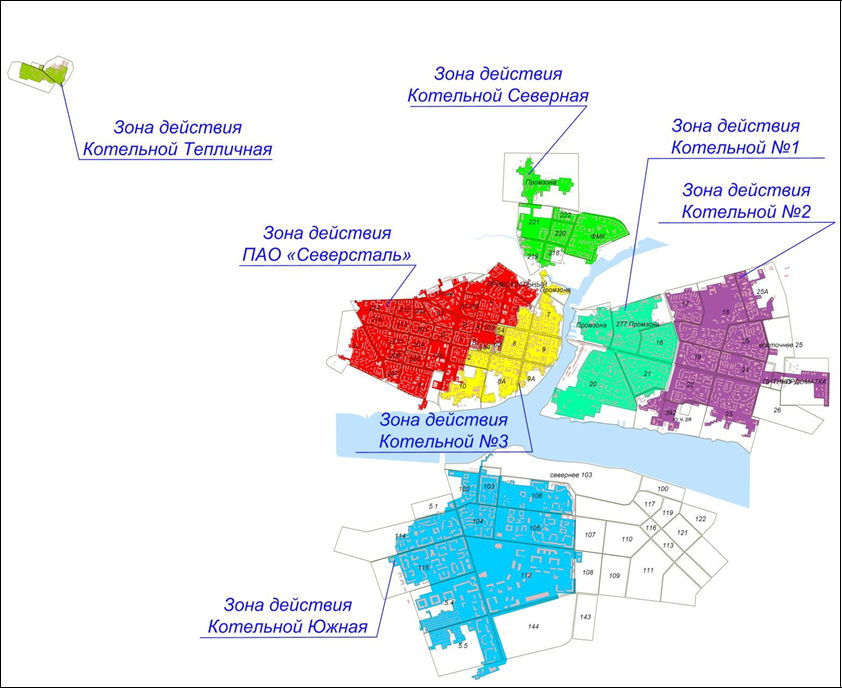 2.2. Существующие и перспективные зоны действия индивидуальных источников тепловой энергииОтдельные случаи применения отопления жилых помещений в многоквартирных домах с использованием Застройщиками индивидуальных квартирных источников тепловой энергии наблюдаются в зонах действия Котельных № 2, № 3, Северная из-за отсутствия резерва тепловой мощности на источниках теплоты.В перспективе теплоснабжение 1 очереди застройки планировочного квартала 144 планируется осуществлять от индивидуальных источников – газовых котельных в соответствии с Протоколом совещания «Экспертного совета по строительству и развитию инфораструктуры города Череповца» от 18.06.2015 года, решение которого утверждено мэром г. Череповца 24.06.2015 года.Генеральным планом предусматривается теплоснабжение объектов нового строительства проектируемой территории:- площадка 1 (10 микрорайон) – источниками теплоснабжения многоквартирных жилых домов согласно проекту планировки и межевания территории, утвержденного постановлением мэрии от 14.02.2017 г. № 648, являются крышные котельные;- площадка 4 – от локальной котельной мощностью 1,3 Гкал/час и автономных индустриальных 2-х функциональных теплогенераторов, обеспечивающих потребности отопления и горячего водоснабжения потребителей, работающих на природном газе;- площадка 13 – от автономных индустриальных 2-х функциональных теплогенераторов, обеспечивающих потребности отопления и горячего водоснабжения потребителей, работающих на природном газе.Малоэтажная жилая застройка для многодетных семей в восточной части Заягорбского района и северо-восточнее 26 мкр. – от индивидуальных источников тепловой энергии.2.3. Существующие и перспективные балансы тепловой мощности и тепловой нагрузки потребителей в зонах действия источников тепловой энергии, в том числе работающих на единую тепловую сеть, на каждом этапе2.4. Радиус эффективного теплоснабженияРадиус эффективного теплоснабжения для зоны действия каждого существующего, предлагаемого к новому строительству, реконструкции или техническому перевооружению источника тепловой энергии (мощности) и теплоносителя, позволяющий определить условия, при которых подключение теплопотребляющих установок к системе теплоснабжения нецелесообразно вследствие увеличения совокупных расходов в указанной системе.Результаты расчетов радиусов эффективного теплоснабжения источников теплоты г. Череповца представлены в Таблице 2.4 и на Рис. 2.4Таблица 2.4По результатам анализа расчетов радиусов эффективного теплоснабжения источников теплоты г. Череповца в зоне эффективного радиуса теплоснабжения источника комбинированной выработки тепловой и электрической энергии ПАО «Северсталь» оказывается зона действия Котельной № 3.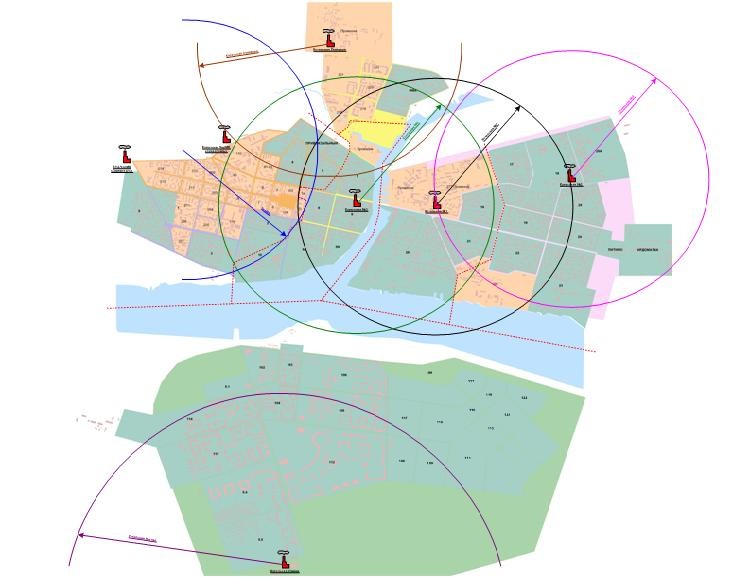 Рис. 2.4 Радиусы эффективного теплоснабжения источников теплоты г. Череповца.3. Существующие и перспективные балансы теплоносителя3.1. Существующие и перспективные балансы производительности водоподготовительных установок и максимального потребления теплоносителя теплопотребляющими установками потребителей   Водоподготовительные установки у потребителей отсутствуют.3.2. Существующие и перспективные балансы производительности водоподготовительных установок источников тепловой энергии для компенсации потерь теплоносителя в аварийных режимах работы систем теплоснабжения3.2.1	Существующие балансы производительноси водоподгтовительных установок источников тепловой энергии для компенсации потерь теплоносителя в аварийных режимах работы систем теплоснабжния* подпитка осуществляется от котельной № 2. Расчеты выполняются суммарно для систем теплоснабжения котельных №1, №2, №3 и Северная.3.2.2 Перспективные балансы производительности водоподготовительных установок источников тепловой энергии №1, №2, №3, Северная для компенсации потерь теплоносителя в аварийных режимах работы систем теплоснабжения3.2.3. Перспективные балансы производительности водоподготовительных установок источника тепловой энергии «Южная» для компенсации потерь теплоносителя в аварийных режимах работы систем теплоснабжения3.2.4 Перспективные балансы производительности водоподготовительных установок источника тепловой энергии «Тепличная» для компенсации потерь теплоносителя в аварийных режимах работы систем теплоснабжения3.2.5. Перспективные балансы производительности водоподготовительных установок источника тепловой энергии ПАО «Северсталь» для компенсации потерь теплоносителя в аварийных режимах работы систем теплоснабжения4. Основные положения мастер-плана развития систем теплоснабжения г. Череповца4.1. Описание сценариев развития теплоснабжения городского округа При разработке настоящего раздела выполнен анализ следующих документов:- Схема теплоснабжения города Череповца до 2026 года;- Схема теплоснабжения города Череповца до 2030 года;- Схема теплоснабжения города Череповца до 2033 года (актуализация на 2019 год);- Схема и программа развития электроэнергетики Вологодской области на 2019-2023 годы, утвержденная постановлением Губернатора области от 26.04.2018 г. №97;- Генеральный план города Череповца.В Схеме и программе развития электроэнергетики Вологодской области на 2019-2023 годы, утвержденной постановлением Губернатора области от 26.04.2018 г. №97,отмечено на странице 144 о намечаемом строительстве ТЭЦ-ПГУ-90 для обеспечения перспективных потребностей города в тепловой и электрической энергии.В разделе ΙV-1 дан прогноз потребления электроэнергии и мощности по максимальному варианту развития энергосистемыДанный раздел основан на наличии собственного прогноза cпpoca у Правительства Вологодской области в лице Департамента топливно-энергетического комплекса и тарифного регулирования Вологодской области.В качестве исходных данных для разработки «максимального» варианта развития электроэнергетики Вологодской области принята информация об инвестиционных проектах, структуре вводов генерирующего оборудования и установленной мощности генерирующего оборудования, предоставленная Департаментом топливно-энергетического комплекса и тарифного регулирования Вологодской области.Перечень инвестиционных проектов (максимальный вариант) по развитию электросетевого и энергетического комплекса Вологодской области на 2019-2023 годы представлен в таблице 44.Таблица 44IV—3. Обоснование предложений по вводу новых генерирующих мощностей (новые потребители, тепловая нагрузка, балансовая необходимость).Планируемых к строительству и вводу новых генерирующих мощностей на территории Вологодской области на основании актуальной Схемы и программы развития ЕЭС России на семилетний период на электростанциях Вологодской области  не предусматривается.В материалах по обоснованию проекта генерального плана города Череповца, разработанного НПИ «Энко» указано, что Электроснабжение потребителей городского округа будет осуществляться от существующих ТЭЦ-1-ПВС, ТЭЦ-2-ЭВС, Череповецкой ГРЭС и нового источника ТЭЦ ПГУ в микрорайоне       № 26 Заягорбского района города. Строительство ТЭЦ ПГУ-90 предусматривается в соответствии со Схемой теплоснабжения города Череповца до 2026 г.,  для ликвидации дефицита располагаемой мощности и повышения рентабельности от комбинированной выработки и продажи тепла и электроэнергии. Развитие системы теплоснабжения Заягорбского района рассмотрено в 2-вариантах:Реконструкция (расширение) котельной №2 – установка  водогрейного котла мощностью 20 Гкал/ч.Строительство в 26 микрорайоне ТЭЦ ПГУ-90. Электрическая мощность – 90 МВт, тепловая мощность – 40 Гкал/ч. Это мероприятие позволит уменьшить дефицит электрической энергии для потребителей города Череповца, вывести из работы на котельной №2 устаревший морально и физически водогрейный котел ДКВР-20/13 мощностью 16 Гкал/ч, обеспечить тепловой энергией перспективных потребителей. Также ТЭЦ ПГУ-90 сможет в летний период обеспечивать тепловой энергией для горячего водоснабжения весь Заягорбский район, что позволит ей работать круглогодично с номинальной мощностью по электрической энергии.4.2  Обоснование выбора приоритетного сценария развития теплоснабжения города Череповца.Технико-экономическое сравнение вариантов перспективного развития системы теплоснабжения Заягорбского района показало следующее: Наибольшие капитальные затраты в систему теплоснабжения прогнозируются по 2 варианту – 6.4 млрд. рублей. По первому варианту требуется порядка 102 млн. рублей.В связи с данными фактами, а также в связи с необходимостью обеспечить качественное и надежное теплоснабжение всех существующих и перспективных потребителей Заягорбского района, при выполнении актуализации схемы теплоснабжения на 2020 год разработан и принят в качестве рекомендованного вариант, не предусматривающий теплоснабжение потребителей  от предлагаемой к строительству ТЭЦ ПГУ-90.Окончательное решение о строительстве ТЭЦ ПГУ-90 в Заягорбском районе должно быть принято во время синхронизации Схемы теплоснабжения со Схемой и программой развития электроэнергетики Вологодской области.На основании технико – экономического сравнения вариантов перспективного развития систем теплоснабжения,  развитие теплоснабжения города Череповца до 2033 года предполагается базировать на преимущественном использовании существующих котельных  с повышением эффективности топливоиспользования путем дооснащения их когенерационными установками. 5. Предложения по строительству, реконструкции, техническому перевооружению и (или) модернизации источников тепловой энергии5.1. Предложения по строительству источников тепловой энергии, обеспечивающих перспективную тепловую нагрузку на осваиваемых территориях городского округа, для которых отсутствует возможность и (или) целесообразность передачи тепловой энергии от существующих или реконструируемых источников тепловой энергии, обоснованная расчетами ценовых (тарифных) последствий для потребителейДля централизованного теплоснабжения новых микрорайонов в Зашекснинском районе (площадки 5, 6, 7, 8, 11), не попадающие в радиус эффективного теплоснабения котельной Южная, потребуется строительство дополнительного источника тепловой энергии (котельной), работающего совместно с котельной «Южная» на единую систему централизованного теплоснабжения, что позволит обеспечить надежность и развитие системы теплоснабжения, а также резерв мощности Зашекснинского района. Таблица 5.15.2. Предложения по реконструкции источников тепловой энергии, обеспечивающих перспективную тепловую нагрузку в существующих и расширяемых зонах действия источников тепловой энергииТаблица 5.25.3. Предложения по реконструкции источников тепловой энергии, обеспечивающих перспективную тепловую нагрузку в существующих и расширяемых зонах действия источников тепловой энергии.Таблица 5.35.4. Предложения по техническому перевооружению и (или) модернизации источников тепловой энергии с целью повышения эффективности работы систем теплоснабжения.Таблица 5.45.5. Графики совместной работы источников тепловой энергии, функционирующих в режиме комбинированной выработки электрической и тепловой энергии и котельных.Совместная работа не предусмотрена. 5.6. Меры по выводу из эксплуатации, консервации и демонтажу избыточных источников тепловой энергии, а также источников тепловой энергии, выработавших нормативный срок службы, в случае если продление срока службы технически невозможно или экономически нецелесообразно.Вывод из эксплуатации, консервации и демонтажу избыточных источников тепловой энергии, а также источников тепловой энергии, выработавших нормативный срок службы, в случае если продление срока службы технически невозможно или экономически нецелесообразно, не предусмотрен.5.7. Меры по переоборудованию котельных в источники тепловой энергии, функционирующие в режиме комбинированной выработки электрической и тепловой энергии.Переоборудование котельных в источники тепловой энергии, функционирующие в режиме комбинированной выработки электрической и тепловой энергии не предусмотрено.5.8. Меры по переводу котельных, размещенных в существующих и расширяемых зонах действия источников тепловой энергии, функционирующих в режиме комбинированной выработки электрической и тепловой энергии, в пиковый режим работы, либо по выводу их из эксплуатации.В Актуализированной  Схеме теплоснабжения г. Череповца на период 2020 – 2033 гг. перевод в пиковый режим работы котельных по отношению к источникам тепловой энергии с комбинированной выработкой тепловой и электрической энергии, либо по выводу их из эксплуатации не предусматривается.5.9. Температурный график отпуска тепловой энергии для каждого источника тепловой энергии или группы источников тепловой энергии в системе теплоснабжения, работающей на общую тепловую сеть, и оценку затрат при необходимости его изменения. Тепловая сеть систем централизованного теплоснабжения г.Череповца построена по централизованному принципу и работает по температурному графику 150/70 оС для котельных № 1, № 2, № 3, Северная, 130/70 оС для котельной Южная и для источников тепловой энергии ПАО «Северсталь» и 95/70 оС для Котельной Тепличная.Температурные графики отпуска тепловой энергии для каждого источника тепловой энергии приведены в Таблице 5.9Таблица 5.95.10. Предложения по перспективной установленной тепловой мощности каждого источника тепловой энергии с предложениями по сроку ввода в эксплуатацию новых мощностей5.11. Предложения по вводу новых и реконструкции существующих источников тепловой энергии с использованием возобновляемых источников энергии, а также местных видов топлива5.11.1. ВетроэнергетикаВологодская область относится к территориям с низкой эффективностью использования ветрогенерирующих установок. Исходя из показателей ветроэнергетического потенциала. предпосылки его использования на цели энергоснабжения экономически не оправданы.5.11.2. Солнечная энергетикаВ настоящее время использование солнечного излучения на цели как тепло-, так и электроснабжения потребителей не является экономически целесообразным в силу капиталоемкости солнечных коллекторов и фотоэлектрических преобразователей. В таких условиях и с учетом того, что в российском законодательстве отсутствуют стимулирующие внедрение ВИЭ меры, развитие солнечной энергетики на территории Вологодской области в ближайшей перспективе маловероятно. При существенном снижении стоимости оборудования по производству электроэнергии на основе энергии солнечного излучения, а также снижения стоимости сопутствующей инфраструктуры для хранения выработанной электроэнергии возможно появление механизмов окупаемости капиталовложений.5.11.3. БиоэнергетикаИз биотоплива первого поколения  наиболее  перспективным направлениемявляется использование леса. Лесопромышленный комплекс занимает третье место в общем объеме экспорта из Вологодской области после металлургии и химической промышленности, поэтому использование древесных отходов в качестве топлива позволяет добиться существенного экономического эффекта на деревообрабатывающих предприятиях.5.11.4. ЗаключениеНа сегодняшний день не целесообразно в городе Череповце ввод новых и реконструкцию и(или)модернизацию существующих источников тепловой энергии с использованием  возобновляемых источников энергии, а также местных видов топлива.6. Предложения по строительству, реконструкции и (или) модернизации тепловых сетей6.1. Предложения по строительству, реконструкции и (или) модернизации тепловых сетей, обеспечивающих перераспределение тепловой нагрузки из зон с дефицитом располагаемой тепловой мощности источников тепловой энергии в зоны с резервом располагаемой тепловой мощности источников тепловой энергии (использование существующих резервов)Строительство, реконструкция и (или) модернизация тепловых сетей, обеспечивающих перераспределение тепловой нагрузки из зон с дефицитом располагаемой тепловой мощности источников тепловой энергии в зоны с резервом располагаемой тепловой мощности источников тепловой энергии (использование существующих резервов), не требуется.6.2	Предложения по строительству, реконструкции и (или) модернизации тепловых сетей для обеспечения перспективных приростов тепловой нагрузки в осваиваемых районах городского округа, под жилищную, комплексную или производственную застройку.Перечень мероприятий по строительству тепловых сетей для обеспечения перспективных приростов тепловой нагрузки под комплексную застройку представлен в Таблице 6.1., 6.2.                 Таблица 6.1                                                                                                                                                                                                        Таблица 6.36.3	Предложения по строительству, реконструкции и (или) модернизации тепловых сетей в целях обеспечения условий, при наличии которых существует возможность поставок тепловой энергии потребителям от различных источников тепловой энергии при сохранении надежности теплоснабженияПредложения отсутствуют.6.4	Предложения по строительству, реконструкции и (или) модернизации тепловых сетей для повышения эффективности функционирования системы теплоснабжения, в том числе за счет перевода котельных в пиковый режим работы или ликвидации котельныхПредложения отсутствуют.6.5. Предложения по строительству, реконструкции и (или) модернизации тепловых сетей для обеспечения нормативной надежности теплоснабжения потребителей•	 Реконструкция тепловых сетей, находящихся на правах концессионного соглашения в ООО «Газпром теплоэнерго Вологда» показана в книге 8•	Реконструкция тепловых сетей, подлежащих замене в связи с исчерпанием эксплуатационного ресурса, необходимых для обеспечения расчетной надежности систем теплоснабжения  и не находящихся в муниципальной собственности города Череповца показана в Книге 8. •	Реконструкция тепловых сетей, подлежащих замене в связи с исчерпанием эксплуатационного ресурса, необходимых для обеспечения расчетной надежности систем теплоснабжения показана в Книге 8.  Таблица 6.37. Предложения по переводу открытых систем теплоснабжения (горячего водоснабжения) в закрытые системы горячего водоснабженияВ соответствии с требованиями Федеральных законов от 27.07.2010 № 190-ФЗ «О теплоснабжении» и от 07.12.2011 № 416-ФЗ «О водоснабжении и водоотведении» подлежат переводу к 01.01.2022 г. на закрытую схему горячего водоснабжения системы теплоснабжения Зашекснинского района, так как только в Зашикснинском районе города открытая система теплоснабжения (горячего водоснабжения).7.1. Предложения по переводу существующих открытых систем теплоснабжения (горячего водоснабжения) в закрытые системы горячего водоснабжения, для осуществления которого необходимо строительство индивидуальных и (или) центральных тепловых пунктов при наличии у потребителей внутридомовых систем горячего водоснабжения.  Для закрытия ГВС требуетcя:установить на вводах зданий с открытой системой теплоснабжения индивидуальные автоматизированные тепловые пункты с теплообменниками ГВС;обеспечить создаваемые ИТП холодным водоснабжением и электроснабжением;реконструировать системы водоподготовки на источниках.    В Зашекснинском районе всего 936 пунктов, из них- 295 с открытой ГВС, 641 с закрытой.     Подробное описание перевода открытой системы теплоснабжения  в Зашекснинском районе на закрытую изложено в Книге 9.    Капитальные вложения в реализацию проектов по переводу потребителей с открытой системой горячего водоснабжения на закрытую     составят: 1536,5 млн. руб. без НДС. 7.2. Предложения по переводу существующих открытых систем теплоснабжения (горячего водоснабжения) в закрытые системы горячего водоснабжения, для осуществления которого отсутствует необходимость строительства индивидуальных и (или) центральных тепловых пунктов по причине отсутствия у потребителей внутридомовых систем горячего водоснабжения.Потребителей без внутридомовых систем горячего водоснабжения в Зашекснинском районе нет.8. Перспективные топливные балансыПерспективные топливные балансы для каждого источника тепловой энергии по видам основного, резервного и аварийного топлива на каждом этапе.Топливные балансы отражены в таблицах 8.1,8.2,8.3.                                                                                                                                                                                                               Таблица 8.1Таблица 8.2Таблица 8.38.1. Потребляемые источником тепловой энергии виды топлива, включая местные виды топлива, а также используемые возобновляемые источники энергии.Основное топливо – природный газ, резервное – мазут.8.2. Преобладающий городском округе вид топлива, определяемый по совокупности всех систем теплоснабжения, находящихся в  городском округе.Природный газ.8.3. Приоритетное направление развития топливного баланса городского округаИспользование природного газа на источниках тепловой энергии.9. Инвестиции в строительство, реконструкцию, техническое перевооружение и (или) модернизацию.Предложения по величине необходимых инвестиций в строительство, реконструкцию, техническое перевооружение и (или) модернизацию источников тепловой энергии на каждом этапе.Перечень предложений по новому строительству, реконструкции и техническому перевооружению приведен в таблице 9.1 (млн. рублей с НДС)Таблица 9.19.2. Предложения по величине необходимых инвестиций в строительство, реконструкцию, техническое перевооружение и (или) модернизацию тепловых сетей, насосных станций и тепловых пунктов на каждом этапе.Таблица 9.29.3. Предложения по величине необходимых инвестиций для перевода открытой системы теплоснабжения (горячего водоснабжения) в закрытую систему горячего водоснабжения (млн.руб. с НДС) на каждом этапе.9.4. Предложения по величине инвестиций в строительство, реконструкцию, техническое перевооружение и (или) модернизацию в связи с изменениями температурного графика и гидравлического режима работы системы теплоснабжения на каждом этапеИнвестиции в строительство, реконструкцию, техническое перевооружение и (или) модернизацию в связи с изменениями температурного графика и гидравлического режима работы системы теплоснабжения не требуются.9.5 Оценка эффективности инвестиций по отдельным предложениям.Оценка эффективности инвестиций по отдельным предложениям подробно описана в книге 12 «Обоснование инвестиций в строительство, техническое перевооружение и модернизацию.9.6. Величина фактически осуществленных инвестиций в строительство, реконструкцию, техническое перевооружение и (или) модернизацию объектов теплоснабжения за базовый период и базовый период актуализацииВеличина фактически осуществленных инвестиций в строительство, реконструкцию, техническое перевооружение и (или) модернизацию объектов теплоснабжения за базовый период и базовый период актуализации подробно описана в книге 18 «Сводный том изменений, выполненных в актуализированной Схеме теплоснабжения.10. Решение о присвоении статуса единой теплоснабжающей организации (организациям)10.1. Решение о присвоении статуса единой теплоснабжающей организации (организациям)Единая теплоснабжающая организация в муниципальном образовании «Город Череповец» определена постановлением мэрии от 04.04.2012 №1796  - ООО «Газпром теплоэнерго Вологда».10.2 Реестр зон деятельности единой теплоснабжающей организации (организаций)10.3 Основания, в том числе критерии, в соответствии с которыми теплоснабжающей организации присвоен статус единой теплоснабжающей организации  Согласно пункту 7 Правил об организации теплоснабжения в РФ, утвержденных постановлением Правительства РФ от 08.08.2012 № 808, критериями присвоения статуса единой теплоснабжающей организации являются:владение на праве собственности или ином законном основании источниками тепловой энергии с наибольшей рабочей тепловой мощностью и (или) тепловыми сетями с наибольшей емкостью в границах зоны деятельности единой теплоснабжающей организации;размер собственного капитала;способность в лучшей мере обеспечить надежность теплоснабжения в соответствующей системе теплоснабжения.10.4 Информация о поданных теплоснабжающими организациями заявках на присвоение статуса единой теплоснабжающей организацииВ 2018 году к системам теплоснабжения подключены ряд объектов, но они не повлекли за собой возникновение новых зон деятельности единой теплоснабжающей организации. Согласно пункту 5 Правил об организации теплоснабжения в РФ, утвержденных постановлением Правительства РФ от 08.08.2012 № 808, сбор заявок на присвоение организации статуса единой теплоснабжающей организации  в этом случае не осуществляется.10.5. Реестр систем теплоснабжения, содержащий перечень теплоснабжающих организаций, действующих в каждой системе теплоснабжения, расположенных в границах городского округаВ городе Череповце единая система теплоснабжения. 11. Решения о распределении тепловой нагрузки между источниками тепловой энергии11.1 Решения о перераспределении тепловой нагрузки между источниками тепловой энергии Перераспределение тепловой нагрузки между источниками тепловой энергии будет осуществляться только по котельной №3 и источниками теплоты ПАО «Северсталь».12. Решения по бесхозяйным тепловым сетям13. Синхронизация схемы теплоснабжения со схемой газоснабжения и газификации городского округа, схемой и программой развития электроэнергетики, а также со схемой водоснабжения и водоотведения городского округа13.1. Описание решений (на основе утвержденной региональной (межрегиональной) программы газификации жилищно-коммунального хозяйства, промышленных и иных организаций) о развитии соответствующей системы газоснабжения в части обеспечения топливом источников тепловой энергииВ Схеме газоснабжения города Череповца дана информация о потребителях природного газа по городу.Годовые расходы газа по категориям потребителей г. Череповца на 2035 годБаланс годового расхода газа всеми категориями потребителей в границах г. Череповца на перспективу до 2035 г.Годовые и максимальные часовые расходы газа по отопительным котельным13.2. Описание проблем организации газоснабжения источников тепловой энергииВ настоящее время проблем по организации газоснабжения источников тепловой энергии нет.13.3. Предложения по корректировке утвержденной (разработке) региональной (межрегиональной) программы газификации жилищно-коммунального хозяйства, промышленных и иных организаций для обеспечения согласованности такой программы с указанными в схеме теплоснабжения решениями о развитии источников тепловой энергии и систем теплоснабженияПредлагается синхронизировать потребности в природном газе, указанные в Актуализированной схеме теплоснабжения города Череповца, со Схемой газоснабжения города.13.3.1. Расчет годового потребления топлива источниками теплоснабжения г.Череповца13.3.2. Расчет перспективных часовых расходов топлива  для зимнего и  летнего периода13.4. Описание решений (вырабатываемых с учетом положений утвержденной схемы и программы развития Единой энергетической системы России) о строительстве, реконструкции, техническом перевооружении и (или) модернизации, выводе из эксплуатации источников тепловой энергии и генерирующих объектов, включая входящее в их состав оборудование, функционирующих в режиме комбинированной выработки электрической и тепловой энергии, в части перспективных балансов тепловой мощности в схемах теплоснабженияПланируемых к строительству и вводу новых генерирующих мощностей на территории Вологодской области на основании актуальной Схемы и программы развития ЕЭС России на семилетний период на электростанциях Вологодской области не предусматривается.13.5. Предложения по строительству генерирующих объектов, функционирующих в режиме комбинированной выработки электрической и тепловой энергии, указанных в схеме теплоснабжения, для их учета при разработке схемы и программы перспективного развития электроэнергетики субъекта Российской Федерации, схемы и программы развития Единой энергетической системы России, содержащие в том числе описание участия указанных объектов в перспективных балансах тепловой мощности и энергииВ материалах по обоснованию проекта генерального плана города Череповца, разработанного НПИ «Энко» указано, что Электроснабжение потребителей городского округа будет осуществляться от существующих ТЭЦ-1-ПВС, ТЭЦ-2-ЭВС, Череповецкой ГРЭС и нового источника ТЭЦ ПГУ в микрорайоне № 26 Заягорбского района города. Строительство ТЭЦ ПГУ-90 предусматривается в соответствии со Схемой теплоснабжения города Череповца до 2026 г.,  для ликвидации дефицита располагаемой мощности и повышения рентабельности от комбинированной выработки и продажи тепла и электроэнергии. Развитие  системы теплоснабжения Заягорбского района рассмотрено в 2-вариантах:- реконструкция (расширение) котельной №2 – установка  водогрейного котла мощностью 20 Гкал/ч.- строительство в 26 микрорайоне ТЭЦ ПГУ-90. Электрическая мощность – 90 МВт, тепловая мощность – 40 Гкал/ч. Это мероприятие позволит уменьшить дефицит электрической энергии для потребителей города Череповца, вывести из работы на котельной №2 устаревший морально и физически водогрейный котел ДКВР-20/13 мощностью 16 Гкал/ч, обеспечить тепловой энергией перспективных потребителей. Также ТЭЦ ПГУ-90 сможет в летний период обеспечивать тепловой энергией для горячего водоснабжения весь Заягорбский район, что позволит ей работать круглогодично с номинальной мощностью по электрической энергии.Технико- экономическое сравнение вариантов перспективного развития системы теплоснабжения Заягорбского района показало следующее: Наибольшие капитальные затраты в систему теплоснабжения прогнозируются по 2 варианту – 6.4 млрд. рублей. По первому варианту требуется порядка 102 млн. рублей.В связи с данными фактами, а также в связи с необходимостью обеспечить качественное и надежное теплоснабжение всех существующих и перспективных потребителей Заягорбского района, при выполнении актуализации схемы теплоснабжения на 2020 год разработан и принят в качестве рекомендованного вариант, не предусматривающий теплоснабжение потребителей  от предлагаемой к строительству ТЭЦ ПГУ-90.Окончательное решение о строительстве ТЭЦ ПГУ-90 в Заягорбском районе должно быть принято во время синхронизации Схемы теплоснабжения со Схемой и программой развития электроэнергетики Вологодской области.В соответствии с актуализированной Схемой теплоснабжения развитие теплоснабжения города Череповца до 2033 года предполагается базировать на преимущественном использовании существующих котельных  с повышением эффективности топливоиспользования путем дооснащения их когенерационными установками.13.6. Описание решений (вырабатываемых с учетом положений утвержденной схемы водоснабжения городского округа) о развитии соответствующей системы водоснабжения в части, относящейся к системам теплоснабженияВ настоящее время система водоснабжения г. Череповца надежно обеспечивает источники тепловой энергии водой.13.7. Предложения по корректировке утвержденной (разработке) схемы водоснабжения городского округа для обеспечения согласованности такой схемы и указанных в схеме теплоснабжения решений о развитии источников тепловой энергии и систем теплоснабжения В связи с возможным в 2022 году переходом открытой системы теплоснабжения на закрытую систему горячего водоснабжения в Зашекснинском районе предлагается произвести корректировку Схемы водоснабжения города.14. Индикаторы развития систем теплоснабжения городского округа14.1. Индикаторы, характеризующие динамику функционирования источников тепловой энергии в системе теплоснабженияТаблица 14.114.2. Индикаторы, характеризующие динамику изменения показателей тепловых сетей в  системе теплоснабженияТаблица 14.215. Ценовые (тарифные) последствияАнализ влияния реализации проектов схемы теплоснабжения, предлагаемых к включению в инвестиционную программу теплоснабжающих организаций, выполнен по результатам прогнозного расчета необходимой валовой выручки. При этом необходимо отметить, что поскольку схема теплоснабжения является предпроектным документом, выполненный анализ ценовых последствий в действительности отражает динамику изменения тарифа на тепловую энергию для потребителей систем теплоснабжения, а не сам тариф.Необходимая валовая выручка рассчитывалась с помощью тарифно-балансовой модели. Результаты расчетов НВВ и ценовых последствий реализации мероприятий схемы теплоснабжения представлены в Таблице 15.Необходимо отметить, что в настоящей модели был рассчитан также необходимый объем заемных средств. Возврат заемных средств учтен в настоящем расчете из чистой прибыли, получаемой организацией, при этом сохраняется определенный уровень рентабельности производства (1,6-1,9%). Расчет заемных средств на финансирование мероприятий из платы за подключение в ТБМ не участвуют.Таблица 15Результаты расчетов НВВ и ценовых последствий реализации мероприятий схемы теплоснабжения представлены*-в соответствии с утвержденной калькуляцией тарифа на тепловую энергиюГрафически ценовые последствия реализации мероприятий схемы теплоснабжения представлены на Рисунке 15.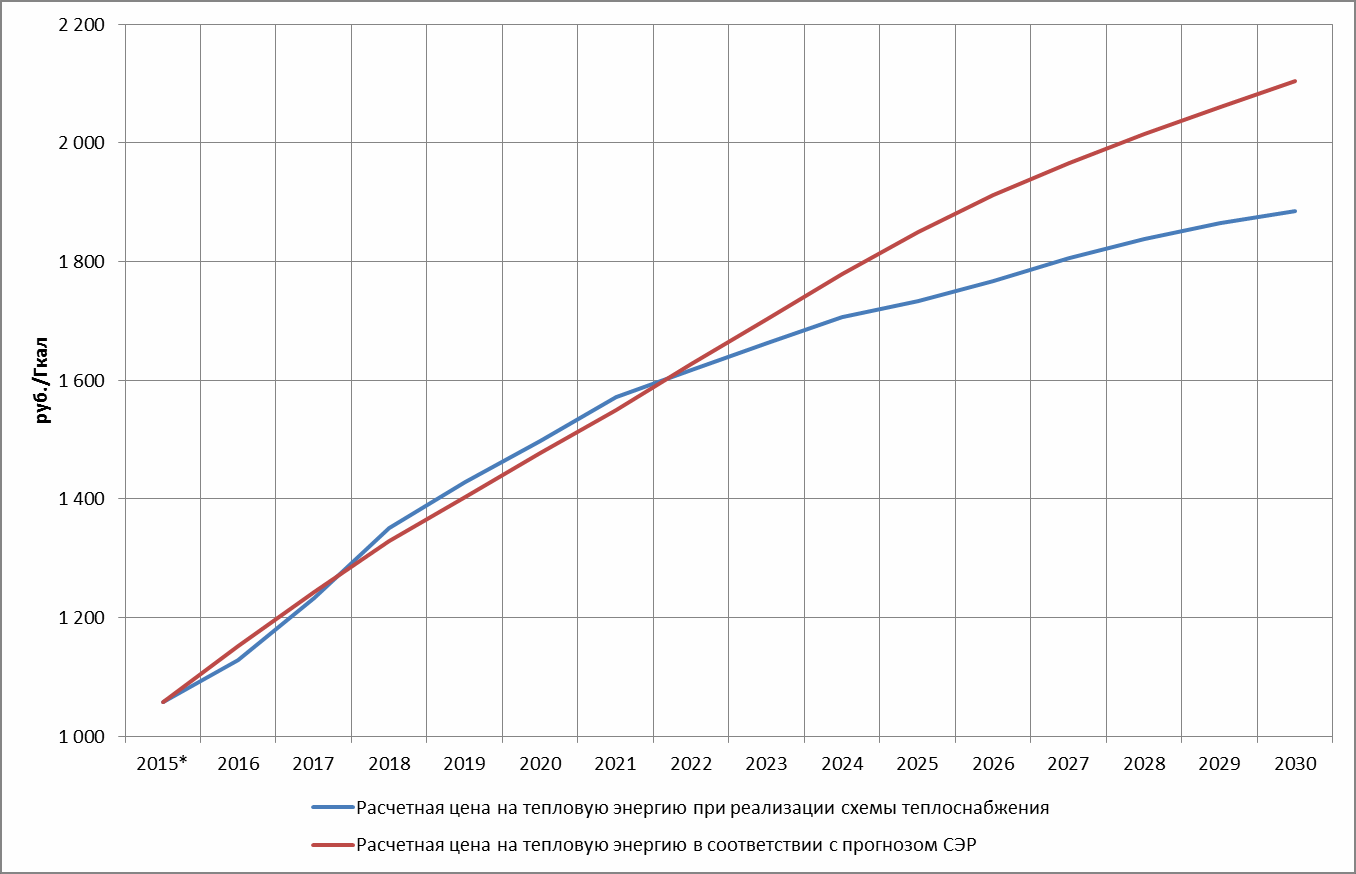 Рис. 15. Ценовые последствия реализации мероприятий схемы теплоснабженияКак видно из рисунка 15 при предложенной схеме финансирования темп роста тарифа будет коррелироваться с установленным прогнозом СЭР до 2022 года. С 2022 года прогнозируется существенное снижение темпов роста тарифа на тепловую энергию, относительно установленного прогнозом социально-экономического развития РФ, связанное со снижением объема реализуемых капитальных затрат.Источник теплоснабженияОтапливаемая площадь, м2Нагрузка отопленияи вентиляции, Гкал/чНагрузка ГВС средняя за максимальные сутки потребления, Гкал/чСуммарная нагрузка, Гкал/чКотельная № 1117027711915,74134,7Котельная № 21646539172,919,3192,2Котельная № 391258782,69,091,6Котельная Северная66002168,37,275,5Котельная Южная1475984160,6522,25182,9Источники теплоты ПАО «Северсталь»2044200210,420,87231,27Котельная Тепличная257632,550,432,98Всего централизованное теплоснабжение г. Череповец7935371816,494,79911,15№ планировочного кварталаИсточник теплоснабженияГодГодГодГодГодГодГодГодГод№ планировочного кварталаИсточник теплоснабжения201920202021202220232024-20282029 -2033Итого на 203320 (4-этажное административное здание).Котельная № 10.35277 (предприятие общественного питания)Котельная № 10.31Производственная база Химиков8 Д,Е,ЖКотельная № 10.027Мастерская по обслуживанию автомобилей, Судостроительная,4АКотельная № 10.02238ООО Мит Сервис, Краснодонцев,3ВКотельная № 10.088838Здание свободного назначения, Химиков,10Котельная № 10.0934Торгово высавочный центр, Победы,103Котельная № 10.0636Магазин, Первомайская,18аКотельная № 10.04214Здание рем.мастерской, Краснодонцев,3Котельная № 10.01897424 (фок)Котельная № 24.025А (храмовый комплекс)Котельная № 20.0526 ( объекты соцкультбыта)Котельная № 20.95Полифункциональные развл.комплексы за трамвайным паркомКотельная № 20.4Административное здание, Боршодская,48Котельная № 20.12357Магазин, Победы,141Котельная № 20.093615Здание для тренировок, Краснодонцев,66АКотельная № 20.01342Центр ритуальных услуг, Боршодская, 38бКотельная № 20.1308348А (объект культурного развития по ул.Дзержинского)Котельная № 30.38 (адм.учреждение. Победы, 58Б)Котельная № 30.076458 (объект здравоохранения)Котельная № 30.19А (объекты и центр по обсл. туристов)Котельная № 30.410 (гост. комплекс)Котельная № 30.78А (дом Высоцкого)Котельная № 30.0638А (Медцентр)Котельная № 30.09158А (администр.центр)Котельная № 30.0749А (торговое помещение)Котельная № 30.01489А (часовня)Котельная № 30.0178Советский пр.,7Котельная № 30.152Соборная горкаКотельная № 30.58Музейное объединениеКотельная № 30.37Футбольный центр (ул.Андреевская 1А)Котельная № 30,52Нежилое помещение, Ленина,35Котельная № 30.0092Общежитие, Советский,126Котельная № 30.5416Жилой дом, ООО криотехнологияКотельная № 30.0369Здание с мезонином, Пролетарская 21Котельная № 30.174975Здание мастерской, Социалистическая,22Котельная № 30.016375Здание конторы, Пролетарская,23Котельная № 30.01514Здание и гараж, Коммунистов,1Котельная № 30.0227219 (спортивный объект и магазины)Котельная Северная4.3219 (детский сад)Котельная Северная0.56220 (ЧХТК)Котельная Северная0.934221(гостиница и автомойка)Котельная Северная0.41ФМК (нежилое помещение Моченкова,18Котельная Северная0.024Реконструкция здания под торговый центр (Пионерская,14Г)Котельная Северная0,06473Храмовый комплекс (Окинина,15А)Котельная Северная0,85449Промзона (стоянка)Котельная Северная0.056Промзона (пищевая промышленность)Котельная Северная1.0Промзона (объекты обсл. автотранспорта)Котельная Северная0.1Объекты придор. сервиса по Северному и Кирилловскому  шоссеКотельная Северная0.34Промзона (ремонтный бокс)Котельная Северная0.0114Промзона ( произв. предприятие по Кирилловскому шоссе)Котельная Северная1.0Реконструкция склада металла. Кирилловское шоссе,86ДКотельная Северная0.053Окинина-Остинская (учреждения)Котельная Северная0.374101(волейбольный центр)Котельная Южная0.85101 (армянский храм)Котельная Южная0.491101 (торговые центры Мармелад)Котельная Южная2.4103 (дет.сад)Котельная Южная0.63Территория севернее 103 (усадьба Гальских)Котельная Южная9.89.8Туристско- рекреационный комплекс (до Усадьбы Гальских)Котельная Южная0.5105(гор. Суд)Котельная Южная0.4037105 д/сад на 420 местКотельная Южная0.63105 (поликлиника)Котельная Южная2.81105 (объект торговли)Котельная Южная1.6106(школа).Котельная Южная2.874Западнее 106мкр. В спортивной зоне (конно – спортивный комплекс)Котельная Южная0.4107 (объекты культурно – бытового обслуживания)Котельная Южная0.410.41108 (объекты культурно – бытового обслуживания)Котельная Южная0.3840.384107 (детский сад)Котельная Южная0.63108 (детский сад)Котельная Южная0.63112 (средняя общ. Школа №24Котельная Южная2.874112 д/сад №20Котельная Южная0.92112 (храм по ул.Годовикова)Котельная Южная112 (аквапарк Радужный)Котельная Южная0.112158112 Здание торгового, бытового и административного назначения.Котельная Южная0.088885114 объект торговли Утилеев)Котельная Южная1.11.1143а (детский сад)Котельная Южная0.456144 (детский сад)Котельная Южная0.92144 (объекты общественного. Назначения)Котельная Южная2.58144(ФОК)Котельная Южная0.3865.4 (спорт. Комплекс Гритинская горка)Котельная Южная0.4Южнее 5.5 (лыжный стадион)Котельная Южная0.85.5 (детский сад)Котельная Южная0.63Ул.Городецкая (ФОК)Котельная Южная1.0Магазин,у Октябрьского,93Котельная Южная0.0808Детский сад №8, Рыбинская,46Котельная Южная0.0822ТЦ Невский, Ленинградская, 17аКотельная Южная0.106ИЖД, Раахе,1Котельная Южная0.0577Тренажерный зал, Любецкая,3Котельная Южная0.0424Поликлиника, школа, дополнительное образование,объекты торговлиНовая котельная9.2176 (пристройка к Сталеваров,45)Источники теплоты ПАО«Северсталь»0.512202 (офис Комарова,9)Источники теплоты ПАО«Северсталь»0.0349Кв.96 (волейбольный центр пр.Победы-ул.Сталеваров)Источники теплоты ПАО«Северсталь»0.855 (адм.торговое здание по Западной)Источники теплоты ПАО«Северсталь»0.065 (учебный центр «Системэнерго»)Источники теплоты ПАО«Северсталь»0.10636 (ТДЦ Этажи)Источники теплоты ПАО«Северсталь»0.5687Парковая,52Источники теплоты ПАО«Северсталь»0,0928Объект здравоохранения, Победы,41АИсточники теплоты ПАО«Северсталь»0,079124Центр социальных выплат (Строителей,32)Источники теплоты ПАО«Северсталь»0.07968Ул.Сталеваров-пр. Победы (гостиница)Источники теплоты ПАО«Северсталь»2.4Ул.Сталеваров-пр. Победы (гостиница с мед.центром)Источники теплоты ПАО«Северсталь»2.0Ул.Сталеваров-пр. Победы (автосалон)Источники теплоты ПАО«Северсталь»0.89Комарова,3 мед.центрИсточники теплоты ПАО«Северсталь»0.1610 (комплексная застройка в районе Красная звезда)Источники теплоты ПАО«Северсталь»3.0Оперблок МСЧ СеверстальИсточники теплоты ПАО«Северсталь»0,4794Операционные блоки по ул.Металлургов,18Источники теплоты ПАО«Северсталь»0,4699Главный корпус СЭСИсточники теплоты ПАО«Северсталь»-0,0434АО Тандер, Ленина,84Источники теплоты ПАО«Северсталь»0.0259Жилой дом, Ломоносова,38АИсточники теплоты ПАО«Северсталь»0.755126Торговый центр, ул.Горького 20аИсточники теплоты ПАО«Северсталь»0.1765СОШ №15,Гагарина,41Источники теплоты ПАО«Северсталь»0.2522Жилой дом, Московский,49БИсточники теплоты ПАО«Северсталь»0,84Многоквартирный дом, Андреевская,4Источники теплоты ПАО«Северсталь»0.132178Новые Углы (мясоперерабатывающий комплекс)Котельная Тепличная0,05Источник теплоснабжения2019 2020 20212022 20232024 –20282029 –2033Итого на 2033Котельная №10.25-0.11--0.66-1,02Котельная №20.054.250.11--0.950.45,76Котельная №30.36110,521.60.40.30.5223,7Котельная «Северная»1.960.020.860,374-2.04.8610,07Котельная «Южная»4,86,835,920,92,7316,43411,0548,7Источники теплоты ПАО«Северсталь1,2820,9433.25--2.46.0513,9Котельная Тепличная0,050,05Новая котельная9.29.2№ планировочного кварталаИсточник теплоснабжения2019 г.2020 г.2021 г.2022 г.2023 г.2024 –2028 гг.2029 –2033 гг.Итого на 2033 г.20Котельная № 110166153122547821(392)Котельная № 114626310714569717, Леднева,9Котельная № 28032803218Котельная № 23640364022Котельная № 218240018240023Котельная № 2102531025326Котельная № 2356100356100Жилой дом ул.Карла Маркса,41Котельная №347994799221(6-я линия)Котельная Северная377377220Котельная Северная83108310219Котельная Северная7359856315922Питомник, Северное шоссеКотельная Северная292102921058420Молодежная,11Котельная Северная44804480Окинина-ОстинскаяКотельная Северная4669.7104Котельная Южная1122511225105Котельная Южная46674667106Котельная Южная60301716823198107Котельная Южная4600023000165000234000108Котельная Южная26269354122088020880104359207800112Котельная Южная6846708913935114Котельная Южная97909790114 (жилой комплекс)Котельная Южная1020010200115Котельная Южная22707Площадка 12,143аКотельная Южная129000129000Площадка 12,144Котельная Южная160375865765400540001940945.5Котельная Южная2240022400Площадка №5 (по ген.плану)Новая котельная263900263900Площадка №6 (по ген.плану)Новая котельная328900328900Площадка №7 (по ген.плану)Новая котельная303600303600Площадка №8 (по ген.плану)Новая котельная6590065900Площадка №11 (по ген.плану)Новая котельная150400150400Площадка 9,110 мкр.Новая котельная7878Площадка 10, 109 мкрНовая котельная53.253.2ул. Вологодская,25Источники теплоты ПАО «Северсталь»2084120841103 (М. Горького,53А)Источники теплоты ПАО «Северсталь»20492049Жилой дом 15-этажный, Горького,34Источники теплоты ПАО «Северсталь»1731117311Жилой дом пр.Строителей,9АИсточники теплоты ПАО «Северсталь»45094509Жилой дом, Советский,119Источники теплоты ПАО «Северсталь»4096Источник теплоснабжения2019 г.2020 г.2021 г.2022 г.2023 г.2024 – 2028 гг.2029 – 2033 гг.Итого на 2033 г.Котельная № 12479231071--15312-71175Котельная № 2102538032--359740182400560425Котельная № 34799--4799Котельная Северная735917250-4669,7336902921092178,7Котельная Южная6607712040810081211020043880291759129000862136Новая котельная1112831.21112831,2Источник теплоты ПАО «Северсталь»65583815244710Всего:119838214913100812114869,7591926851891453441,22748254,9№п/пИсточниктеплоснабженияНа 01.01.2019 г.На 01.01.2019 г.На 01.01.2019 г.2019 г.2019 г.2020 г.2020 г.2021 г.2021 г.2022 г.2022 г.2023 г.2023 г.№п/пИсточниктеплоснабженияСуществующая нагрузка отопления и вентиляции, Гкал/чСуществующая нагрузка ГВСср., Гкал/чТепловая нагрузка, Гкал/чПодключаемая нагрузка отопления и вентиляции, Гкал/чПодключаемая нагрузка ГВСср. Гкал/чПодключаемая нагрузка отопления и вентиляции, Гкал/чПодключаемая нагрузка ГВСср., Гкал/чПодключаемая нагрузка отопления и вентиляции, Гкал/чПодключаемая нагрузка ГВСср., Гкал/чПодключаемая нагрузка отопления и вентиляции, Гкал/чПодключаемая нагрузка ГВСср., Гкал/чПодключаемая нагрузка отопления и вентиляции, Гкал/чПодключаемая нагрузка ГВСср., Гкал/ч1.Котельная № 111915,74134,70,7710,260,9660,326----0,3920,162.Котельная № 2172,919,3192,20,320,1080,250,084------3.Котельная № 382,69,091,60,150,05---------4.КотельнаяСеверная68,37,275,50,2290,0770,540,181--0,1450,049--5.КотельнаяЮжная160,6522,25182,92,050,693,741,273,141,063,431,161,120,466.ИсточникитеплотыПАО «Северсталь»210,420,87231,270,20,0691,190,4------7.КотельнаяТепличная2,550,432,98---------8.Новаякотельная-------№ п/пИсточник теплоснабжения2024 -2028 гг.2024 -2028 гг.2029-2033 гг.2029-2033 гг.2029-2033 гг.№ п/пИсточник теплоснабженияПодключаемая нагрузка отопления и вентиляции, Гкал/чПодключаемая нагрузка ГВСср., Гкал/чПодключаемая нагрузка отопления и вентиляции,Гкал/чПодключаемая нагрузка ГВСср., Гкал/чОбщая подключаемая нагрузка, Гкал/чОбщая подключаемая нагрузка, Гкал/ч1.Котельная № 1----2,8752,8752.Котельная № 29,213,783,891,9119,5519,553.Котельная № 3----0,20,24.Котельная Северная0,860,350,620,313,363,365.Котельная Южная7,473,062,751,3532,7532,756.Источники теплоты ПАО «Северсталь»----1,8591,8597.Котельная Тепличная----008.Новая котельная--23,711,735,435,49.Итого:95,99495,994№п/пНаименование проектаИсточник теплоснабженияРасход тепла, Гкал/час1Южный технологический кластер ЧереповцаЛокальные котельные75,82Индустриальный парк «Череповец»Локальные котельные513Ремонт судов в акватории г. Череповца на базе ОАО «Череповецкий порт»Локальная котельная2,54Туристско-рекреационный кластер «Центральная городская набережная, территория от Ягорбского моста до Октябрьского моста»Блочно-модульная газовая котельная2,65Туристско-рекреационный кластер «Центральная городская набережная, туристско-рекреационный комплекс «Усадьба Гальских»Котельная Южная19,66Северная производственная зонаЛокальные котельные10НаименованиеЕд. изм.201920202021202220232024-20282029-2033Котельная №1Котельная №1Котельная №1Котельная №1Котельная №1Котельная №1Котельная №1Котельная №1Котельная №1Котельная №1Установленная мощность оборудованияГкал/ч170.2170.2170.2170.2170.2170.2170.2Технические ограничения установленной мощностиГкал/ч19191919191919Располагаемая мощность оборудованияГкал/ч151.2151.2151.2151.2151.2151.2151.2Техническая сущность изменения располагаемой мощностиСобственные нужды котельнойГкал/ч1,201,201,201,201,201,201,20Тепловая мощность котельной «нетто»Гкал/ч150150150150150150150Температурный графикᴼС150/70150/70150/70150/70150/70150/70150/70Прирост тепловой нагрузкиГкал/ч1,281,290,11-0,550.66-Тепловая нагрузка потребителейГкал/ч135,98137,27137,38137,38137,93138,59138,59Потери в тепловой сетиГкал/ч10,310.310.310.310.310.310.3Присоединенная тепловая нагрузкаГкал/ч146,28147,57147,68147,68148,23148,89148,89Резерв(+)/дефицит (-) тепловой мощностиГкал/ч3,722,432,322,321,771,111,11НаименованиеЕд. изм.201920202021202220232024-20282029-2033Котельная №2Котельная №2Котельная №2Котельная №2Котельная №2Котельная №2Котельная №2Котельная №2Котельная №2Котельная №2Установленная мощность оборудованияГкал/ч218.3218.3218.3218.3218.3238.3238.3Технические ограничения установленной мощностиГкал/ч------Располагаемая мощность оборудованияГкал/ч218.3218.3218.3218.3218.3238.3238.3Техническая сущность изменения располагаемой мощностиУстановка водогрейного котла мощностью 20 Гкал/чСобственные нужды котельнойГкал/ч2,302,302,302,302,302,302,30Тепловая мощность котельной «нетто»Гкал/ч216216216216216236236Температурный графикᴼС150/70150/70150/70150/70150/70150/70150/70Прирост тепловой нагрузкиГкал/ч0,484.580,11--13,946,2Тепловая нагрузка потребителейГкал/ч192,68197,26197,37197,37197,37211,31217,51Потери в тепловой сетиГкал/ч18.418.418.418.418.418.418.4Присоединенная тепловая нагрузкаГкал/ч211,08215,66215,77215,77215,77229,71235,91Резерв(+)/дефицит (-) тепловой мощностиГкал/ч4,920,340,230,230,236,290,09НаименованиеЕд. изм.201920202021202220232024-20282029-2033Котельная №3Котельная №3Котельная №3Котельная №3Котельная №3Котельная №3Котельная №3Котельная №3Котельная №3Котельная №3Установленная мощность оборудованияГкал/ч102102102,8102,8102,8102,8102,8Технические ограничения установленной мощностиГкал/ч12121212121212Располагаемая мощность оборудованияГкал/ч909090,890,890,890,890,8Техническая сущность изменения располагаемой мощностиПроведение наладочных работ на тепловых сетях Индустриального районаПроведение наладочных работ на тепловых сетях Индустриального районаПеревод потребителей части 10 и 6 мкр. на источники тепла ПАО «Северсталь»Собственные нужды котельнойГкал/ч0,600,600,600,600,600,600,60Тепловая мощность котельной «нетто»Гкал/ч89,4089.490,290,290,290,290,2Температурный графикᴼС150/70 со срезкой на 135/70150/70 со срезкой на 135/70150/70150/70150/70150/70150/70Прирост тепловой нагрузкиГкал/ч0,560,521,60.40.30.52-Тепловая нагрузка потребителейГкал/ч92,1692,6879,179,579,880,3280,32Потери в тепловой сетиГкал/ч7.27.26.06.06.06.06.0Присоединенная тепловая нагрузкаГкал/ч99,3699,8885,185,585,886,3286,32Резерв(+)/дефицит (-) тепловой мощностиГкал/ч-9,96-10,485,14,74,43,883,88НаименованиеЕд. изм.201920202021202220232024-20282029-2033Котельная СевернаяКотельная СевернаяКотельная СевернаяКотельная СевернаяКотельная СевернаяКотельная СевернаяКотельная СевернаяКотельная СевернаяКотельная СевернаяУстановленная мощность оборудованияГкал/ч909090,890,890,890,890,8Технические ограничения установленной мощностиГкал/чРасполагаемая мощность оборудованияГкал/ч90909090909090Техническая сущность изменения располагаемой мощностиВывод из резерва котельной №10Собственные нужды котельнойГкал/ч0,700,700,700,700,700,700,70Тепловая мощность котельной «нетто»Гкал/ч89.389,3090,190,190,190,190,1Температурный графикград. С150/70150/70150/70150/70150/70150/70150/70Прирост тепловой нагрузкиГкал/ч2,270,740,860,57-3,215,79Тепловая нагрузка потребителейГкал/ч77,7778,5179,3779,9479,9483,1588,94Потери в тепловой сетиГкал/ч7.37.37.37.37.37.37.3Присоединенная тепловая нагрузкаГкал/ч85,0785,8186,6787,2487,2490,4596,24Резерв(+)/дефицит (-) тепловой мощностиГкал/ч4,233,493,432,862,86-0,35-6,14НаименованиеЕд. изм.201920202021202220232024- 20282029-2033Котельная ЮжнаяКотельная ЮжнаяКотельная ЮжнаяКотельная ЮжнаяКотельная ЮжнаяКотельная ЮжнаяКотельная ЮжнаяКотельная ЮжнаяКотельная ЮжнаяКотельная ЮжнаяУстановленная мощность оборудованияГкал/ч201.9201.9231.9231.9231.9281.9281.9Технические ограничения установленной мощностиГкал/ч-------Располагаемая мощность оборудованияГкал/ч201.9201.9231.9231.9231.9281.9281.9Техническая сущность изменения располагаемой мощностиУстановка водогрейного котла мощностью 30 Гкал/чУстановка водогрейного котла мощностью 50 Гкал/чСобственные нужды котельнойГкал/ч5,105,105,105,105,105,105,10Тепловая мощность котельной «нетто»Гкал/ч196.8196.8226.8226.8226.8276.8276.8Температурный графикград. С130/70130/70 со срезкой 120/70130/70130/70130/70130/70130/70Прирост тепловой нагрузкиГкал/ч7,5411,8410,125,494,3126,9615,15Тепловая нагрузка потребителейГкал/ч190,44202,28212,4217,89222,2249,16264,31Потери в тепловой сетиГкал/ч9.59.59.59.59.59.59.5Присоединенная тепловая нагрузкаГкал/ч199,94211,78221,9227,39231,7258,66273,81Резерв(+)/дефицит (-) тепловой мощностиГкал/ч-3,14-14,984,9-0,59-4,918,142,99НаименованиеЕд. изм.201920202021202220232024-20282029-2033Источники тепла ПАО «Северсталь»Источники тепла ПАО «Северсталь»Источники тепла ПАО «Северсталь»Источники тепла ПАО «Северсталь»Источники тепла ПАО «Северсталь»Источники тепла ПАО «Северсталь»Источники тепла ПАО «Северсталь»Источники тепла ПАО «Северсталь»Источники тепла ПАО «Северсталь»Источники тепла ПАО «Северсталь»Установленная мощность оборудованияГкал/ч1354135413541354135413541354Технические ограничения установленной мощностиГкал/чРасполагаемая мощность оборудованияГкал/ч1354135413541354135413541354Техническая сущность изменения располагаемой мощностиПеревод потребителей части 10 и 6 мкр. на источники тепла ПАО «Северсталь»Собственные нужды котельнойГкал/чТепловая мощность котельной «нетто» (договор)Гкал/ч301301301301301301301Температурный графикград. С130/70130/70130/70130/70130/70130/70130/70Прирост тепловой нагрузкиГкал/ч1,552,533,25--2.46,05Тепловая нагрузка потребителейГкал/ч232,82235,35253,78253,78253,78256,18262,23Потери в тепловой сетиГкал/ч18.818.820,020,020,020,020,0Присоединенная тепловая нагрузкаГкал/ч251,62254,15273,78273,78273,78276,18282,23Резерв(+)/дефицит (-) тепловой мощностиГкал/ч49,3846,8527,2227,2227,2224,8218,77НаименованиеЕд. изм.201920202021202220232024-20282029-2033Котельная ТепличнаяКотельная ТепличнаяКотельная ТепличнаяКотельная ТепличнаяКотельная ТепличнаяКотельная ТепличнаяКотельная ТепличнаяКотельная ТепличнаяКотельная ТепличнаяУстановленная мощность  оборудованияГкал/ч20202020202020Технические ограничения установленной мощностиГкал/чРасполагаемая мощность оборудованияГкал/ч20202020202020Техническая сущность изменения располагаемой мощностиСобственные нужды котельнойГкал/ч0.30.30.3030.3030.3Тепловая мощность котельной«нетто»Гкал/ч19.719.719.719.719.719.719.7Температурный графикград. С95/7095/7095/7095/7095/7095/7095/70Прирост тепловой нагрузкиГкал/ч0.0481-----Тепловая нагрузка потребителейГкал/ч2.983.033.033.033.033.033.03Потери в тепловой сетиГкал/ч0.80.80.80.80.80.80.8Присоединенная тепловая нагрузкаГкал/ч3.783.833.833.833.833.833.83Резерв(+)/дефицит (-) тепловой мощностиГкал/ч15.9215.8715.8715.8715.8715.8715.87НаименованиеЕд. изм.2019202020202021202220232024-20282029-2033Новая котельнаяНовая котельнаяНовая котельнаяНовая котельнаяНовая котельнаяНовая котельнаяНовая котельнаяНовая котельнаяНовая котельнаяНовая котельнаяУстановленная мощность оборудованияГкал/ч50Технические ограничения установленной мощностиГкал/чРасполагаемая мощность оборудованияГкал/ч50Техническая сущность изменения располагаемой мощностиСобственные нужды котельнойГкал/ч0.7Тепловая мощность котельной«нетто»Гкал/ч49.3Температурный графикград. С130/70Прирост тепловой нагрузкиГкал/ч41.4Тепловая нагрузка потребителейГкал/ч41.4Потери в тепловой сетиГкал/ч1.5Присоединенная тепловая нагрузкаГкал/ч42.9Резерв(+)/дефицит (-) тепловой мощностиГкал/ч6.4Система теплоснабженияПредельный радиус действия тепловых сетей Rпред, кмОптимальный радиус теплоснабжения Rопт, кмКотельная № 14,92,43Котельная № 25,12,42Котельная № 35,52,44Котельная Северная4,82,35Котельная Южная3,22,88Источники тепловой энергии ПАО «Северсталь»2,42,20№ п/пНаименованиеУстановленная          производительность ВПУ, м3/чРасполагаемая производительность ВПУ,м3/чКоличество баков- аккумуляторов, шт.Вместимость баков- аккумуляторов, м3Нормативные утечки теплоносителя, м3/чТип системы теплоснабженияСредняя подпитка тепловой сети, м3/чМаксимальная подпитка тепловой сети в период повреждения участка, м3/чРезерв (+)/Дефицит (-) ВПУ, м3/ч1Котельная № 1Отсутствует*30055.3закрытая70180244.72Котельная № 22503002200055.3закрытая70180244.73Котельная № 3Отсутствует*30055.3закрытая70180244.74Котельная Северная5030055.3закрытая70180244.75КотельнаяЮжная9009002600021,6открытая95150877.16Источники теплоты ПАО«Северсталь»г. Череповец20020022000180(с т.с. «Северстали»)закрытая50200207Котельная Тепличная2525Деаэраторный бак80,7закрытая0,37-22.4Показатель, единицы измеренияПериод планированияПериод планированияПериод планированияПериод планированияПериод планированияПериод планированияПериод планированияПоказатель, единицы измерения201920202021202220232024-20282029-2033Прогнозируемая номинальная производительность ВПУ, м³/ч300300300300300300300Прогнозируемая располагаемая производительность ВПУ, м³/ч300300300300300300300Прогнозируемое количество баков-аккумуляторов2222222Прогнозируемая вместимость баков-аккумуляторов, м³2000200020002000200020002000Требуемая вместимость баков-аккумуляторов, м³679,3680,5682,1683,5684,3689,4696,2Прогнозируемый резерв (+), дефицит (-) вместимости баков-аккумуляторов, м³1320,71319,51317,91316,51315,71310,61303,8Прогнозная величина аварийной подпитки теплосети, м³/ч452,9453,7454,7455,7456,2459,6464,1Существующая аварийная подпитка химически необработанной и недеаэрированной водой, м³/ч650,0650,0650,0650,0650,0650,0650,0Прогнозируемый резерв (+), дефицит (-) производительности аварийной подпитки, м³/ч197,1196,3195,3194,3193,8190,4185,9Прогнозные нормативные утечки теплоносителя, м³/ч56,656,756,857,057,057,558,0Прогнозируемая расчетная номинальная производительность ВПУ, м³/ч169,8170,1170,5170,9171,1172,4174,0Прогнозируемый резерв (+), дефицит (-) производительности ВПУ, м³/ч130,2129,9129,5129,1128,9127,6126Показатель, единицы измеренияПериод планированияПериод планированияПериод планированияПериод планированияПериод планированияПериод планированияПериод планированияПоказатель, единицы измерения201920202021202220232024-20282029-2033Прогнозируемая номинальная производительность ВПУ, м³/ч900900900900900900900Прогнозируемая располагаемая производительность ВПУ, м³/ч900900900900900900900Прогнозируемое количество баков-аккумуляторов2222222Прогнозируемая вместимость баков-аккумуляторов, м³6000600060006000600060006000Требуемая вместимость баков-аккумуляторов, м³259,8263,2265,0284,6297,9353,5421,4Прогнозируемый резерв (+), дефицит (-) вместимости баков-аккумуляторов, м³5740,25736,85735,05715,45702,15646,55578,6Прогнозная величина аварийной подпитки теплосети, м³/ч173,2175,5176,7189,7198,6235,6281,0Существующая аварийная подпитка химически необработанной и недеаэрированной водой, м³/ч250,0250,0250,0250,0250,0250,0250,0Прогнозируемый резерв (+), дефицит (-) производительности аварийной подпитки, м³/ч76,874,573,360,351,414,4-31,0Прогнозные нормативные утечки теплоносителя, м³/ч21,621,922,123,724,829,535,1Прогнозируемая расчетная номинальная производительность ВПУ, м³/ч309,0339,5358,5403,9446,9632,6707,0Прогнозируемый резерв (+), дефицит (-) производительности ВПУ, м³/ч591,0560,5541,5496,1453,1267,4193,0Показатель, едицины измеренияПериод планированияПериод планированияПериод планированияПериод планированияПериод планированияПериод планированияПериод планированияПоказатель, едицины измерения201920202021202220232024-20282029-2033Прогнозируемая номинальная производительность ВПУ, м³/ч25252525252525Прогнозируемая располагаемая производительность ВПУ, м³/ч25252525252525Прогнозная величина аварийной подпитки теплосети, м³/ч5,65,65,65,65,65,65,6Существующая аварийная подпитка химически необработанной и недеаэрированной водой, м³/ч25252525252525Прогнозируемый резерв (+), дефицит (-) производительности аварийной подпитки, м³/ч19,419,419,419,419,419,419,4Прогнозные нормативные утечки теплоносителя, м³/ч0,70,70,70,70,70,70,7Прогнозируемая расчетная номинальная производительность ВПУ, м³/ч2,12,12,12,12,12,12,1Прогнозируемый резерв (+), дефицит (-) производительности ВПУ, м³/ч22,922,922,922,922,922,922,9Показатель, едицины измеренияПериод планированияПериод планированияПериод планированияПериод планированияПериод планированияПериод планированияПериод планированияПоказатель, едицины измерения201920202021202220232024-20282029-2033Прогнозируемая номинальная производительность ВПУ, м³/ч200200200200200200200Прогнозируемая располагаемая производительность ВПУ, м³/ч200200200200200200200Прогнозируемое количество баков-аккумуляторов2222222Прогнозируемая вместимость баков-аккумуляторов, м³2000200020002000200020002000Требуемая вместимость баков-аккумуляторов, м³367,2367,2367,2367,2367,2367,2367,2Прогнозируемый резерв (+), дефицит (-) вместимости баков-аккумуляторов, м³1632,81632,81632,81632,81632,81632,81632,8Прогнозная величина аварийной подпитки теплосети, м³/ч244,8244,8244,8244,8244,8244,8244,8Существующая аварийная подпитка химически необработанной и недеаэрированной водой, м³/ч250,0250,0250,0250,0250,0250,0250,0Прогнозируемый резерв (+), дефицит (-) производительности аварийной подпитки, м³/ч5,25,25,25,25,25,25,2Прогнозные нормативные утечки теплосносителя, м³/ч30,630,630,630,630,630,630,6Прогнозируемая расчетная номинальная производительность ВПУ, м³/ч91,891,891,891,891,891,891,8Прогнозируемый резерв (+), дефицит (-) производительности ВПУ, м³/ч108,2108,2108,2108,2108,2108,2108,2№ п/пНаименование инвестиционного проектаМощность, МВтМощность, МВтМощность, МВтМощность, МВтСрок реализации№ п/пНаименование инвестиционного проектаГенерацияГенерацияПотреблениеПотреблениеСрок реализации1.Индустриальный парк «Череповец» и строительство понизительной подстанции 110/10 кВ на новом земельном участке в границах территории ИП — подключение к ВЛ 110 кВ PПП-1-Суда-1 цепь с отпайками (ВЛ 110 кВ Суда-1)  и ВЛ 110 кВ PПП-1 —Cyдa-ll цепь с отпайками (ВЛ - 110 кВ Суда-2).2626до 2020года2.Государственная	программа«Энергоэффективность и развитие газификации на территории Вологодской области на 2014-2020 годы», утвержденная постановлением Правительства области от 28 октября 2013 года № 1107. Ввод малых ГЭС на девяти объектах в соответствии с Соглашением о сотрудничестве между Правительством Вологодской области и 3AO «Норд Гидро»:3.- МГЭС «Череповецкая»- ГТС Вологодского водоканала0,90,40,90,4до 2020года3.- Плотина «Александровская»- Плотина «Ковжа»0,350,20,350,2до 2020года3.- Плотина «Депо»0,080,08до 2020года3.- МГЭС «Опоки»1010до 2020года3.- Плотина «Красавино»-Шекснинская гидроэлектростанция- МГЭС «Вытегра»0,0420-801,20,0420-801,2до 2020годаГород ЧереповецГород ЧереповецГород ЧереповецГород ЧереповецГород ЧереповецГород ЧереповецГород Череповец4.Новое строительство на территориикотельной № 3 когенерационной установкиэлектрической мощностью 1,5 МВтНовое строительство на территориикотельной № 3 когенерационной установкиэлектрической мощностью 1,5 МВт1,51,5до 2022года   5.Новое строительство на территориикотельной «Южная» когенерационной установки электрической  мощностью 5 МВтНовое строительство на территориикотельной «Южная» когенерационной установки электрической  мощностью 5 МВт55до 2018года   6.Новое	 строительство когенерационнойустановки электрической мощностью 1,5 МВт на территории котельной № 1Новое	 строительство когенерационнойустановки электрической мощностью 1,5 МВт на территории котельной № 11,51,5до 2018года 7.Новое	 строительство когенерационнойУстановки электрической  мощностью 5 МВт на территории котельной № 2Новое	 строительство когенерационнойУстановки электрической  мощностью 5 МВт на территории котельной № 255до 2018года 8.Новое строительство когенерационнойустановки электрической мощностью 1,5 МВт на территории котельной «Северная»Новое строительство когенерационнойустановки электрической мощностью 1,5 МВт на территории котельной «Северная»1,51,5до 2022годаСистема теплоснабженияТехническая сущностьпредложений построительствуисточников тепловойэнергииЦели предложенийпо строительствуисточниковтепловой энергииГодреализацииКапитальныезатраты,млн. рублейс НДСКапитальныезатраты,млн. рублейбез НДСЗашекснинскийрайон.Новая котельная.Водогрейная котельная мощностью 50 Гкал/ч.Обеспечение тепловой энергией потребителей Восточной части Зашекснинского района.2029516430Система теплоснабженияТехническая сущность предложенийЦели предложенийГод реализацииКапитальные затраты, млн. рублей с НДСКапитальные затраты, млн. рублей без НДСКотельная 2Установка водогрейного котла мощностью 20 Гкал/ч.Увеличение располагаемой мощности котельной2026122,4102КотельнаяЮжнаяУстановка водогрейного котла мощностью 30 Гкал/чУвеличение располагаемой мощности котельной2021183,6153КотельнаяЮжнаяУстановка водогрейного котла мощностью 50 Гкал/чУвеличение располагаемой мощности котельной2025306255Система теплоснабженияТехническая сущность предложенийЦели предложенийГод реализацииКапитальные затраты, млн. рублей с НДСКапитальные затраты, млн. рублей без НДСКотельная 2Установка водогрейного котла мощностью 20 Гкал/ч.Увеличение располагаемой мощности котельной2026122,4102КотельнаяЮжнаяУстановка водогрейного котла мощностью 30 Гкал/чУвеличение располагаемой мощности котельной2021183,6153КотельнаяЮжнаяУстановка водогрейного котла мощностью 50 Гкал/чУвеличение располагаемой мощности котельной2025306255Система теплоснабженияТехническая сущность предложенийЦели предложенийГод реализацииКапитальные затраты, млн. рублей с НДСКапитальные затраты, млн. рублей без НДСКотельная 3Строительство источников электрической энергии собственных нужд мощностью 0,8 МВтПовышение эффективности теплоснабжения2020131,5824109,652КотельнаяСевернаяСтроительство источников электрической энергии собственных нужд мощностью 0,8 МВтПовышение эффективности теплоснабжения2020152,574127,145Наименование источника теплотыВид регулирования отпуска тепловой энергии в систему теплоснабженияСхема присоединения нагрузки ГВСРасчетная температура наружного воздуха, °СТемпература воздуха внутри отапливаемых помещений, °ССпрямление температурного графика на ГВС, °ССрезка температурного графика, °СТемпера- турный график, °СКотельная № 1центральное, качественноезакрытая-31+2075нет150/70Котельная № 2центральное, качественноезакрытая-31+2075нет150/70Котельная № 3центральное, качественноезакрытая-31+2075в 2019-2020г.г  135/70150/70Котельная Севернаяцентральное, качественноезакрытая-31+2075нет150/70Котельная Южнаяцентральное, качественноеоткрытая, закрытая-31+2075в 2020г. 125/70130/70Источники тепловой энергии ПАО «Северсталь»центральное, качественноезакрытая-31+2075нет130/70Котельная Тепличнаяцентральное, качественноезакрытая-31+2070нет95/70Наименование источника теп- лоснабженияУстановленная тепловая мощность, Гкал/чНовые тепловые мощности, Гкал/чПерспективная установленная мощность, Гкал/чСрок ввода новых мощностей.Котельная №1170,20170,2-Котельная №2218,320238,32026Котельная №31020,8102,82020Котельная Северная900,890,82020Котельная Южная201,980281,92021, 2025Котельная             Тепличная20020-Котельная Новая050502029Итого802,4151,6954Система теплоснабженияНаименование начала участкаНаименование конца участкаДлина участка в двухтрубном исполнении, мУсловный диаметp подающего       тpубопpовода,мУсловный диаметр обратного трубопровода, мВид прокладки тепловой сетиГод прокладки тепловой сетиТип изоляции тепловой сетиКапитальные затраты, млн. рублейКотельная 2ТК- 11 / ОлимпийскаяП_26_20205000,30,3канальная2024ППУ23,600Котельная 2П_южная часть зя_2017П_южная часть зя_20211000,20,2канальная2029ППУ3,438Котельная 2П_26_2020П_26_20211000,30,3канальная2026ППУ4,720Котельная ЮжнаяУТ-8/РыбинскаяТк-107/10815000,50,5канальная2021ППУ144.6Котельная ЮжнаяП-143АП1-143А1000,30,3канальная2029ППУ4,720Восточная часть Зашекснинского района.Новая котельнаяПлощадка 1110000,50,5канальная2029ППУ96.42Система теплоснабженияНаименование начала участкаНаименование конца участкаДлина участка в двухтруб ном исполнен ии, мУсловный диаметp подающего тpубопpов ода, мУсловный диаметр обратного трубопровода, мВид прокла дки тепловой сетиГод прокладки тепловой сетиТип изоляции тепловой сетиКапитальные затраты, млн. рублейКотельная ЮжнаяУТ-3/Ленингр.УТ-4/Ленингр46.10.40.4канальная2029ППУ3.7Котельная ЮжнаяУТ-4/Ленингр.Р24/1036750.40.4канальная2029ППУ54.6Тепловые сети, в концессионном соглашении,имеющие источники финансирования.Тепловые сети, в концессионном соглашении,имеющие источники финансирования.Тепловые сети, не находящиеся в муниципальной собственностиТепловые сети, не находящиеся в муниципальной собственностиТепловые сети, в концессионном соглашении, не имеющие источников финансирования.Тепловые сети, в концессионном соглашении, не имеющие источников финансирования.ВсегоВсегоОбщая длина (в-2х труб. исполнении), мКапитальные затраты (без НДС), млн.руб.Общая длина (в2х труб. исполнении), мКапитальные затраты (без НДС), млн.руб.Общая длина (в2х труб. исполнении), мКапитальные затраты (без НДС), млн.руб.Общая длина (в2х труб. исполнении), мКапитальные затраты (без НДС), млн.руб.451284488,82313542431,52490527970,19230772212890,515Адрес узла вводаНаименование узлаНомер источникаИмя схемы подключения(старое)Расчетная нагрузка на отопление, Гкал/часРасчетная средняя нагрузка на ГВС, Гкал/часРасчетная максимальная нагрузка на ГВС, Гкал/часСтоимость БТП,млн.руб,без НДССтоимость ИТП с учетом СМР,млн руб,без НДСШЕКСНИНСКИЙ 91ТП5открытая0,1850,078333330,1882,853,99ШЕКСНИНСКИЙ 92ТП5открытая0,07750,024166670,0582,63,64ШЕКСНИНСКИЙ 331ТП5открытая0,18910,085208330,20452,853,99ШЕКСНИНСКИЙ 291ТП5открытая0,1620240,101250,2432,853,99ШЕКСНИНСКИЙ 211ТП5открытая0,2770,110416670,26534,2ШЕКСНИНСКИЙ 212ТП5открытая0,3820,138750,3333,154,41ШЕКСНИНСКИЙ 213ТП5открытая0,2750,139248330,3341963,154,41ШЕКСНИНСКИЙ 214ТП5открытая0,4120,1059950,2543883,154,41ШЕКСНИНСКИЙ 191ТП5открытая0,1380,093270830,223852,853,99ШЕКСНИНСКИЙ 192ТП5открытая0,1155050,106833330,25642,853,99ШЕКСНИНСКИЙ 171ТП5открытая0,0420,0750,182,63,64ШЕКСНИНСКИЙ 151ТП5открытая0,2654070,144002920,34560734,2ШЕКСНИНСКИЙ 111ТП5открытая0,2258270,092502080,22200534,2ШЕКСНИНСКИЙ 112ТП5открытая0,2336910,08995750,21589834,2РЫБИНСКАЯ 641ТП5открытая0,15140,074595830,179032,853,99РЫБИНСКАЯ 642ТП5открытая0,1430,074595830,179032,853,99РЫБИНСКАЯ 643ТП5открытая0,1430,074595830,179032,853,99РЫБИНСКАЯ 644ТП5открытая0,14430,084416670,20262,853,99ОКТЯБРЬСКИЙ 851ТП5открытая0,1864240,09005750,21613834,2ОКТЯБРЬСКИЙ 711ТП5открытая0,2989590,120660,28958434,2ОКТЯБРЬСКИЙ 691ТП5открытая0,0710,0290,06962,653,71ОКТЯБРЬСКИЙ 692ТП5открытая0,0710,0290,06962,653,71ОКТЯБРЬСКИЙ 693ТП5открытая0,0720,0290,06962,653,71ОКТЯБРЬСКИЙ 698ТП5открытая0,08530,0461250,11072,653,71ОКТЯБРЬСКИЙ 699ТП5открытая0,0850,044166670,1062,653,71ОКТЯБРЬСКИЙ 581ТП5открытая0,2654070,143929170,3454334,2ОКТЯБРЬСКИЙ 561ТП5открытая0,0830,008420830,020212,653,71ОКТЯБРЬСКИЙ 541ТП5открытая0,26740,143929170,345433,154,41ОКТЯБРЬСКИЙ 521ТП5открытая0,32070,091820830,2203734,2ОКТЯБРЬСКИЙ 522ТП5открытая0,2090,083333330,234,2ОКТЯБРЬСКИЙ 501ТП5открытая0,2270,0810550,19453234,2ОКТЯБРЬСКИЙ 502ТП5открытая0,2570,078750,18934,2ОКТЯБРЬСКИЙ 482ТП5открытая0,1960,077916670,1872,853,99ОКТЯБРЬСКИЙ 481ТП5открытая0,2840,097833330,234834,2ОКТЯБРЬСКИЙ_462ТП5открытая0,0610,150,362,853,99ОКТЯБРЬСКИЙ 451ТП5открытая0,1970,109166670,26234,2ОКТЯБРЬСКИЙ 452ТП5открытая0,2140,133583330,320634,2ОКТЯБРЬСКИЙ 45 ПОЛИКЛИНИКА1ТП5открытая0,08420,01540,036962,653,71ОКТЯБРЬСКИЙ 431ТП5открытая0,12360,066666670,162,853,99ОКТЯБРЬСКИЙ 432ТП5открытая0,12360,066666670,162,853,99ОКТЯБРЬСКИЙ 433ТП5открытая0,12360,066666670,162,853,99ОКТЯБРЬСКИЙ 421ТП5открытая0,5710,191583330,45983,44,76ОКТЯБРЬСКИЙ 422ТП5открытая0,3880,143708330,34493,154,41ОКТЯБРЬСКИЙ 423ТП5открытая0,3670,13980,335523,154,41ОКТЯБРЬСКИЙ 424ТП5открытая0,36430,143708330,34493,154,41ОКТЯБРЬСКИЙ 425ТП5открытая0,357680,13980,335523,154,41ОКТЯБРЬСКИЙ 426ТП5открытая0,3590,142208330,34133,154,41ОКТЯБРЬСКИЙ 401ТП5открытая0,357680,13980,335523,154,41ОКТЯБРЬСКИЙ 402ТП5открытая0,529380,193833330,46523,44,76НАСЕДКИНА 91ТП5открытая0,0965880,049291670,11832,853,99НАСЕДКИНА 92ТП5открытая0,08550,085416670,2052,853,99НАСЕДКИНА 93ТП5открытая0,09540,049291670,11832,853,99НАСЕДКИНА 94ТП5открытая0,0550,049291670,11832,653,71НАСЕДКИНА 95ТП5открытая0,085880,049291670,11832,653,71НАСЕДКИНА 96ТП5открытая0,09540,048791670,11712,853,99НАСЕДКИНА 79ТП5открытая0,1070,050791670,12192,853,99НАСЕДКИНА 78ТП5открытая0,1015880,053083330,12742,853,99НАСЕДКИНА 77ТП5открытая0,120,049291670,11832,853,99НАСЕДКИНА 76ТП5открытая0,111870,050791670,12192,853,99НАСЕДКИНА 75ТП5открытая0,0874540,050791670,12192,653,71НАСЕДКИНА 74ТП5открытая0,1580,090416670,2172,853,99НАСЕДКИНА 73ТП5открытая0,1470,088791670,21312,853,99НАСЕДКИНА 72ТП5открытая0,1510,088791670,21312,853,99НАСЕДКИНА 71ТП5открытая0,1280,086958330,20872,853,99НАСЕДКИНА 51ТП5открытая0,30,166250,3993,154,41НАСЕДКИНА 41ТП5открытая0,2940,182083330,4373,154,41НАСЕДКИНА 291ТП5открытая0,1955290,0685850,16460434,2НАСЕДКИНА 271ТП5открытая0,196020,12470,2992834,2НАСЕДКИНА 272ТП5открытая0,2281820,105846670,25403234,2НАСЕДКИНА 226ТП5открытая0,1790,087750,21062,853,99НАСЕДКИНА 225ТП5открытая0,15080,070750,16982,853,99НАСЕДКИНА 224ТП5открытая0,1520970,073750,1772,853,99НАСЕДКИНА 223ТП5открытая0,1290,07250,1742,853,99НАСЕДКИНА 222ТП5открытая0,1270,07250,1742,853,99НАСЕДКИНА 221ТП5открытая0,3630,070466670,1691234,2НАСЕДКИНА 22_МАГАЗИН1ТП5открытая0,061730,01501250,036032,653,71НАСЕДКИНА 213ТП5открытая0,1380,0810,19442,853,99НАСЕДКИНА 214ТП5открытая0,1960,08220,1972834,2НАСЕДКИНА 215ТП5открытая0,1740,083333330,22,853,99НАСЕДКИНА 216ТП5открытая0,1250,08250,1982,853,99НАСЕДКИНА 217ТП5открытая0,15250,083208330,19972,53,5НАСЕДКИНА 219ТП5открытая0,10,05750,1382,853,99НАСЕДКИНА_201ТП5открытая0,1880,150833330,36234,2НАСЕДКИНА НАСЕДКИНА_202ТП5открытая0,0790,083333330,22,853,99НАСЕДКИНА 22ТП5открытая0,2223310,102212080,24530934,2НАСЕДКИНА 21ТП5открытая0,5635320,207734170,4985623,44,76НАСЕДКИНА 142ТП5открытая0,1809180,101250,24334,2НАСЕДКИНА 141ТП5открытая0,23480,179760,4314243,154,41НАСЕДКИНА 1211ТП5открытая0,1620,070833330,172,853,99НАСЕДКИНА 1210ТП5открытая0,1560,070833330,172,853,99НАСЕДКИНА 129ТП5открытая0,1373110,077918750,1870052,853,99НАСЕДКИНА 128ТП5открытая0,1619970,072068750,1729652,853,99НАСЕДКИНА 127ТП5открытая0,1653320,084743750,2033852,853,99НАСЕДКИНА 126ТП5открытая0,1363860,078352080,1880452,853,99НАСЕДКИНА 125ТП5открытая0,1488280,064851250,1556432,653,71НАСЕДКИНА 111ТП5открытая0,1361650,107550,258122,853,99НАСЕДКИНА 112ТП5открытая0,262150,159779170,383473,154,41МОНТ-КЛЕР 151ТП5открытая0,1020,08790,210962,853,99МОНТ-КЛЕР 152ТП5открытая0,0930,11070,265682,853,99МОНТ-КЛЕР 153ТП5открытая0,1710980,103750,2492,853,99МОНТ-КЛЕР 154ТП5открытая0,0920,07250,1742,853,99ЛЮБЕЦКАЯ 471ТП5открытая0,280,15450,37083,154,41ЛЮБЕЦКАЯ 431ТП5открытая0,3139860,116458330,27953,154,41ЛЮБЕЦКАЯ 411ТП5открытая0,399060,191172080,4588133,44,76ЛЮБЕЦКАЯ 391ТП5открытая0,1320,088790,2130962,853,99ЛЮБЕЦКАЯ 392ТП5открытая0,183850,101838330,24441234,2ЛЮБЕЦКАЯ 371ТП5открытая0,5076370,166704170,400093,44,76ЛЮБЕЦКАЯ 37/291ТП5открытая0,428210,143341670,344023,154,41ЛЮБЕЦКАЯ 351ТП5открытая0,2060,130416670,31334,2ЛЮБЕЦКАЯ 331ТП5открытая0,184040,113726250,27294334,2ЛЮБЕЦКАЯ 31/224ТП5открытая0,1270170,070833330,172,853,99ЛЮБЕЦКАЯ 31/223ТП5открытая0,1379620,070770830,169852,853,99ЛЮБЕЦКАЯ 31/222ТП5открытая0,1379620,070770830,169852,853,99ЛЮБЕЦКАЯ 31/221ТП5открытая0,138390,070770830,169852,853,99ЛЮБЕЦКАЯ 271ТП5открытая0,46890,14150,33963,154,41ЛЮБЕЦКАЯ 191ТП5открытая0,554680,048930,1174323,154,41ЛЮБЕЦКАЯ ЛЮБЕЦКАЯ_19А1ТП5открытая0,3373990,043533330,1044834,2ЛЮБЕЦКАЯ 151ТП5открытая0,187180,09930,2383234,2ЛЮБЕЦКАЯ 152ТП5открытая0,17640,10470,2512834,2ЛЕНИНГРАДСКАЯ 41ТП5открытая0,3156340,1265750,303783,154,41ЛЕНИНГРАДСКАЯ 221ТП5открытая0,260,150833330,3623,154,41ЛЕНИНГРАДСКАЯ 222ТП5открытая0,3050,150833330,3623,154,41ЛЕНИНГРАДСКАЯ 201ТП5открытая0,109640,106833330,25642,853,99ЛЕНИНГРАДСКАЯ 202ТП5открытая0,1286540,093270830,223852,853,99ЛЕНИНГРАДСКАЯ 182ТП5открытая0,130150,093270830,223852,853,99ЛЕНИНГРАДСКАЯ 181ТП5открытая0,1252540,106833330,25642,853,99ЛЕНИНГРАДСКАЯ 161ТП5открытая0,107570,103712080,2489092,853,99ЛЕНИНГРАДСКАЯ 162ТП5открытая0,107570,095340,2288162,853,99ЛЕНИНГРАДСКАЯ 163ТП5открытая0,107570,073020830,175252,853,99ЛЕНИНГРАДСКАЯ 61ТП5открытая0,3011780,082309170,19754234,2ЛЕНИНГРАДСКАЯ 19/201ТП5открытая0,2477660,070466670,1691234,2ЛЕНИНГРАДСКАЯ 19/202ТП5открытая0,2947650,073458330,176334,2ЛЕНИНГРАДСКАЯ 19/203ТП5открытая0,1411210,140933330,3382434,2ЛЕНИНГРАДСКАЯ 171ТП5открытая0,19590,085416670,20534,2ЛЕНИНГРАДСКАЯ_141ТП5открытая0,595980,083861250,2012673,154,41ЛЕНИНГРАДСКАЯ 131ТП5открытая0,21560,094541670,226934,2ЛЕНИНГРАДСКАЯ 132ТП5открытая0,1813850,107750,258634,2ЛЕНИНГРАДСКАЯ 111ТП5открытая0,1955640,086080,20659234,2ГОРОДЕЦКАЯ 61ТП5открытая0,168040,117540,28209634,2ГОРОДЕЦКАЯ 261ТП5открытая0,1651610,070466670,169122,853,99ГОРОДЕЦКАЯ 262ТП5открытая0,158070,073458330,17632,853,99ГОРОДЕЦКАЯ 263ТП5открытая0,16290,070466670,169122,853,99ГОРОДЕЦКАЯ 264ТП5открытая0,17330,072472920,1739352,853,99ГОРОДЕЦКАЯ 265ТП5открытая0,1595490,073416670,17622,853,99ГОРОДЕЦКАЯ 266ТП5открытая0,1685950,073466670,176322,853,99ГОРОДЕЦКАЯ 267ТП5открытая0,16290,070466670,169122,853,99ГОРОДЕЦКАЯ 268ТП5открытая0,1671680,070466670,169122,853,99ГОРОДЕЦКАЯ 269ТП5открытая0,15650,08850,21242,853,99ГОРОДЕЦКАЯ 2610ТП5открытая0,156220,08880,213122,853,99ГОРОДЕЦКАЯ 2611ТП5открытая0,1615310,01060,025442,653,71ГОРОДЕЦКАЯ 161ТП5открытая0,151920,08820,211682,853,99ГОРОДЕЦКАЯ 162ТП5открытая0,1566020,08520,204482,853,99ГОРОДЕЦКАЯ 163ТП5открытая0,134330,0840,20162,853,99ГОРОДЕЦКАЯ 164ТП5открытая0,1510940,078033330,187282,853,99ГОРОДЕЦКАЯ 165ТП5открытая0,1408410,090935830,2182462,853,99ГОРОДЕЦКАЯ 166ТП5открытая0,155940,087033330,208882,853,99ГОРОДЕЦКАЯ 167ТП5открытая0,156470,08520,204482,853,99ГОРОДЕЦКАЯ 141ТП5открытая0,257670,051181250,1228352,853,99ГОРОДЕЦКАЯ 121ТП5открытая0,2136250,155766670,3738434,2ГОРОДЕЦКАЯ 122ТП5открытая0,2061350,151116670,3626834,2ГОРОДЕЦКАЯ 123ТП5открытая0,138390,069083330,16582,853,99ГОРОДЕЦКАЯ 124ТП5открытая0,137960,069083330,16582,853,99ГОРОДЕЦКАЯ 125ТП5открытая0,137960,069083330,16582,853,99ГОРОДЕЦКАЯ 126ТП5открытая0,107530,069083330,16582,853,99ГОРОДЕЦКАЯ 127ТП5открытая0,139160,080166670,19242,853,99ГОРОДЕЦКАЯ 12(9)8ТП5открытая0,0794650,069083330,16582,853,99ГОДОВИКОВА 81ТП5открытая0,123350,079166670,192,853,99ГОДОВИКОВА 82ТП5открытая0,160,089583330,2152,853,99ГОДОВИКОВА 61ТП5открытая0,338940,151141670,362743,154,41ГОДОВИКОВА 41ТП5открытая0,2266420,108073330,25937634,2ГОДОВИКОВА 42ТП5открытая0,2540120,128856670,30925634,2ГОДОВИКОВА_341ТП5открытая0,2381480,145868750,35008534,2ГОДОВИКОВА ГОДОВИКОВА_342ТП5открытая0,0567080,109736670,2633682,853,99ГОДОВИКОВА 301ТП5открытая0,116270,07860,188642,853,99ГОДОВИКОВА 302ТП5открытая0,149420,10260,246242,853,99ГОДОВИКОВА 303ТП5открытая0,120860,07770,186482,853,99ГОДОВИКОВА 283ТП5открытая0,219080,083562920,20055134,2ГОДОВИКОВА 282ТП5открытая0,224890,075233750,18056134,2ГОДОВИКОВА 281ТП5открытая0,1902840,075233750,1805612,853,99ГОДОВИКОВА 241ТП5открытая0,2350,150833330,36234,2ГОДОВИКОВА 242ТП5открытая0,220,150833330,36234,2ГОДОВИКОВА 243ТП5открытая0,250,137208330,329334,2ГОДОВИКОВА 181ТП5открытая0,2799730,174580,4189923,154,41ГОДОВИКОВА 182ТП5открытая0,1563480,097681670,2344362,853,99ГОДОВИКОВА 142ТП5открытая0,1851580,109573330,26297634,2ГОДОВИКОВА 121ТП5открытая0,123350,07620,182882,853,99ГОДОВИКОВА 122ТП5открытая0,1607930,08820,211682,853,99ГОДОВИКОВА 101ТП5открытая0,1422040,063450,152282,853,99ГОДОВИКОВА 102ТП5открытая0,14220,0623250,149582,853,99БАТЮШКОВА 41ТП5открытая0,4061780,160031670,3840763,154,41МАТУРИНСКАЯ 28 ЖЕРЕБЯТНИК ГВС демонтировано1ТП5открытая0,00770,00150,00362,653,71МАТУРИНСКАЯ 581ТП5открытая0,17670,0471250,11312,853,99ПИТИНСКАЯ _141ТП5открытая0,00980,001916670,00462,653,71РАМЕНСКАЯ_31ТП5открытая0,021340,001916670,00462,653,71РАМЕНСКАЯ_41ТП5открытая0,02970,001916670,00462,653,71РАМЕНСКАЯ_81ТП5открытая0,03990,001533330,003682,653,71ЗАГОРОДНАЯ_191ТП5открытая0,02780,001150,002762,653,71ЗАГОРОДНАЯ 21/401ТП5открытая0,02180,0013750,00332,653,71ЗАГОРОДНАЯ_161ТП5открытая0,026360,001150,002762,653,71ЗАГОРОДНАЯ_181ТП5открытая0,018350,001533330,003682,653,71ЗАГОРОДНАЯ_201ТП5открытая0,0170,001916670,00462,653,71МОНТ-КЛЕР 421ТП5открытая0,00890,001533330,003682,653,71ИЛЬИНСКАЯ_31ТП5открытая0,01380,001150,002762,653,71ИЛЬИНСКАЯ_71ТП5открытая0,015190,001916670,00462,653,71ДОМОЗЕРОВСКАЯ 191ТП5открытая0,018890,006256250,0150152,653,71ИЛЬИНСКАЯ_41ТП5открытая0,01310,001916670,00462,653,71ИЛЬИНСКАЯ_61ТП5открытая0,011350,001031250,0024752,653,71ИЛЬИНСКАЯ_81ТП5открытая0,01710,00850,02042,653,71ДОМОЗЕРОВСКАЯ 21/131ТП5открытая0,019230,00801250,019232,653,71ВИЧЕЛОВСКАЯ_151ТП5открытая0,0217650,001533330,003682,653,71ВИЧЕЛОВСКАЯ_171ТП5открытая0,01510,001533330,003682,653,71ЛУГОВАЯ_71ТП5открытая0,013540,001533330,003682,653,71МОНТ-КЛЕР 521ТП5открытая0,023530,001150,002762,653,71ЛУГОВАЯ_41ТП5открытая0,0134680,00230,005522,653,71ЛУГОВАЯ_61ТП5открытая0,02380,001150,002762,653,71ЛУГОВАЯ_81ТП5открытая0,0382470,009835420,0236052,653,71ДАЛЬНЯЯ_151ТП5открытая0,02120,001533330,003682,653,71ДАЛЬНЯЯ_171ТП5открытая0,0117850,001533330,003682,653,71ДАЛЬНЯЯ_191ТП5открытая0,016470,00643750,015452,653,71ДОМОЗЕРОВСКАЯ 311ТП5открытая0,0241320,001533330,003682,653,71ДАЛЬНЯЯ_181ТП5открытая0,023430,001533330,003682,653,71ДАЛЬНЯЯ_201ТП5открытая0,0170,007854170,018852,653,71ДАЛЬНЯЯ 22/581ТП5открытая0,02490,000343750,0008252,653,71ЛЕСНАЯ_61ТП5открытая0,02030,008250,01982,653,71МОНТ-КЛЕР 62/10 котел1ТП5открытая0,01790,00068750,001652,653,71ЛЮБЕЦКАЯ 29А1ТП5открытая0,0975880,111741670,268182,853,99ОКТЯБРЬСКИЙ 391ТП5открытая0,1880,044166670,1062,853,99ОКТЯБРЬСКИЙ 392ТП5открытая0,1920,048333330,1162,853,99ОКТЯБРЬСКИЙ 393ТП5открытая0,1880,045291670,10872,853,99НАСЕДКИНА 2/471ТП5открытая0,550,099916670,23983,154,41НАСЕДКИНА 218ТП5открытая0,1270,078750,1892,853,99РЫБИНСКАЯ 281ТП5открытая0,103240,066495830,159592,853,99ШЕКСНИНСКИЙ 451ТП5открытая0,1670,0541250,12992,853,99РЫБИНСКАЯ 321ТП5открытая0,163020,073458330,17632,853,99ШЕКСНИНСКИЙ 45А1ТП5открытая0,163020,073458330,17632,853,99МОНТ-КЛЕР 221ТП5открытая0,270710,144416670,34663,154,41ОКТЯБРЬСКИЙ 731ТП5открытая0,10640,024583330,0592,653,71ОКТЯБРЬСКИЙ 732ТП5открытая0,10640,023333330,0562,653,71ОКТЯБРЬСКИЙ 733ТП5открытая0,10640,021041670,05052,653,71ОКТЯБРЬСКИЙ 734ТП5открытая0,10640,026250,0632,653,71ОКТЯБРЬСКИЙ 735ТП5открытая0,10640,0251250,06032,653,71ОКТЯБРЬСКИЙ 77Б1ТП5открытая0,0930,087916670,2112,853,99ЛЮБЕЦКАЯ 111ТП5открытая0,0564460,1936250,464734,2ГОДОВИКОВА 161ТП5открытая0,0240110,005620,0134882,653,71ЛЕНИНГРАДСКАЯ 121ТП5открытая0,1391040,070466670,169122,853,99ЛЕНИНГРАДСКАЯ 122ТП5открытая0,137960,070466670,169122,853,99ЛЕНИНГРАДСКАЯ 123ТП5открытая0,1073160,070466670,169122,853,99ЛЕНИНГРАДСКАЯ 124ТП5открытая0,137960,070466670,169122,853,99ЛЕНИНГРАДСКАЯ 125ТП5открытая0,127020,073458330,17632,853,99ЛЕНИНГРАДСКАЯ 126ТП5открытая0,1423240,057483330,137962,853,99ЛЕНИНГРАДСКАЯ 127ТП5открытая0,127020,077084170,1850022,853,99ЛЕНИНГРАДСКАЯ 128ТП5открытая0,167530,058983330,141562,853,99БАТЮШКОВА 125ТП5открытая0,159310,045108750,1082612,853,99БАТЮШКОВА 124ТП5открытая0,169650,052645830,126352,853,99ОКТЯБРЬСКИЙ 69 МАГАЗИН1ТП5открытая0,04590,014362920,0344712,653,71ОКТЯБРЬСКИЙ 694ТП5открытая0,0840,051666670,1242,853,99ОКТЯБРЬСКИЙ 695ТП5открытая0,0840,051666670,1242,853,99ОКТЯБРЬСКИЙ 696ТП5открытая0,0840,051666670,1242,853,99ЛЮБЕЦКАЯ 131ТП5открытая0,0810,06450,15482,853,99ЛЮБЕЦКАЯ 132ТП5открытая0,23480,14160,3398434,2ЛЮБЕЦКАЯ 133ТП5открытая0,15380,10950,262834,2ПИТИНСКАЯ _161ТП5открытая0,01690,002683330,006442,653,71ЗАГОРОДНАЯ_151ТП5открытая0,01880,00650,01562,653,71ВИЧЕЛОВСКАЯ_201ТП5открытая0,010490,005358330,012862,653,71ЛУГОВАЯ_51ТП5открытая0,0300140,009450,02268265371ДОМОЗЕРОВСКАЯ 27/21ТП5открытая0,021670,0064750,015542,653,71ДОМОЗЕРОВСКАЯ 291ТП5открытая0,01850,00650,01562,653,71МОНТ-КЛЕР 60/91ТП5открытая0,0202860,015092920,0362232,653,71ДОМОЗЕРОВСКАЯ 35/21ТП5открытая0,02530,001050,002522,653,71ЛЕСНАЯ_41ТП5открытая0,0284170,009450,022682,653,71МОНТ-КЛЕР_341ТП5открытая0,015050,009354170,022452,653,71РЕЗНИКОВА_221ТП5открытая0,017670,009166670,0222,653,71РАМЕНСКАЯ_131ТП5открытая0,01890,007145830,017152,653,71РАМЕНСКАЯ_151ТП5открытая0,01340,005708330,01372,653,71ИЛЬИНСКАЯ_151ТП5открытая0,0188650,009354170,022452,653,71ИЛЬИНСКАЯ_161ТП5открытая0,012650,009354170,022452,653,71ИЛЬИНСКАЯ_201ТП5открытая0,018050,009354170,022452,653,71ЛУГОВАЯ_121ТП5открытая0,01870,007145830,017152,653,71МОНТ-КЛЕР 35/121ТП5открытая0,01910,009354170,022452,653,71ОКТЯБРЬСКИЙ 77А1ТП5открытая0,1020,087916670,2112,853,99МОНТ-КЛЕР 31/241ТП5открытая0,0147640,002688750,0064532,653,71НОВОСЕЛЬСКАЯ 71ТП5открытая0,01870,009354170,022452,653,71ИЛЬИНСКАЯ_131ТП5открытая0,0170,010416670,0252,653,71НОВОСЕЛЬСКАЯ 281ТП5открытая0,02570,009354170,022452,653,71НОВОСЕЛЬСКАЯ 81ТП5открытая0,02470,007458330,01792,653,71РЫБИНСКАЯ 611ТП5открытая0,3070,07250,17434,2РЫБИНСКАЯ 61 МАЗУТОНАСОСНАЯ1ТП5открытая0,070,0030,00722,653,71РЫБИНСКАЯ 611ТП5открытая0,3070,07250,17434,2ЛЕНИНГРАДСКАЯ 182ТП5открытая0,13050,106833330,256434,2ЛЮБЕЦКАЯ 601ТП5открытая0,103130,05950,14282,853,99РЫБИНСКАЯ 611ТП5открытая0,3070,07250,17434,2НАСЕДКИНА 92ТП5открытая0,08550,085416670,2052,853,99Итого:1097,51536,5Показатель, единицы измеренияПериод планированияПериод планированияПериод планированияПериод планированияПериод планированияПериод планированияПериод планированияПериод планированияПериод планированияПериод планированияПоказатель, единицы измерения20192020202120212022202220232024-20282029-20332029-2033Источник теплоснабжения – Котельная №1Источник теплоснабжения – Котельная №1Источник теплоснабжения – Котельная №1Источник теплоснабжения – Котельная №1Источник теплоснабжения – Котельная №1Источник теплоснабжения – Котельная №1Источник теплоснабжения – Котельная №1Источник теплоснабжения – Котельная №1Источник теплоснабжения – Котельная №1Источник теплоснабжения – Котельная №1Источник теплоснабжения – Котельная №1Выработка тепловой энергии, Гкал/год379390382660382660382966382966384383384383386113386113386113Удельный расход на выработку тепловой энергии, т у.т./Гкал0,152340,152340,152340,152340,152340,152340,152340,152340,152340,15234Расход условного топлива на выработку тепловой энергии, т.у.т./год57796,358294,458294,458325,758325,758541,558541,5588055880558805Расход природного газа на выработку тепловой энергии, тыс.нм3/год50257,750690,850690,8507185071850905,650905,651134,851134,851134,8Расход природного газа на выработку электрической энергии, тыс.нм3/год1640164016401640164016401640164016401640Источник теплоснабжения – Котельная №2Источник теплоснабжения – Котельная №2Источник теплоснабжения – Котельная №2Источник теплоснабжения – Котельная №2Источник теплоснабжения – Котельная №2Источник теплоснабжения – Котельная №2Источник теплоснабжения – Котельная №2Источник теплоснабжения – Котельная №2Источник теплоснабжения – Котельная №2Источник теплоснабжения – Котельная №2Источник теплоснабжения – Котельная №2Выработка тепловой энергии, Гкал/год608409621611621984621984621984621984621984662164680042680042Удельный расход на выработку тепловой энергии, т у.т./Гкал0,151370,151370,151370,151370,151370,151370,151370,151370,151370,15137Расход условного топлива на выработку тепловой энергии, т.у.т./год92094,994049,794106,294106,294106,294106,294106,2100185,4102890,3102890,3Расход природного газа на выработку тепловой энергии, тыс.нм3/год80082,581782,381831,581831,581831,581831,581831,587117,489469,889469,8Расход природного газа на выработку электрической энергии, тыс.нм3/год3868386838683868386838683868386838683868Источник теплоснабжения – Котельная №3Источник теплоснабжения – Котельная №3Источник теплоснабжения – Котельная №3Источник теплоснабжения – Котельная №3Источник теплоснабжения – Котельная №3Источник теплоснабжения – Котельная №3Источник теплоснабжения – Котельная №3Источник теплоснабжения – Котельная №3Источник теплоснабжения – Котельная №3Источник теплоснабжения – Котельная №3Источник теплоснабжения – Котельная №3Выработка тепловой энергии, Гкал/год257951259318259318221120222160222937222937224297224297224297Удельный расход на выработку тепловой энергии, т у.т./Гкал0,152310,152310,152310,152310,152310,152310,152310,152310,152310,15231Расход условного топлива на выработку тепловой энергии, т.у.т./год39288,539494,139494,133682,73383533953,333953,334160,434160,434160,4Расход природного газа на выработку тепловой энергии, тыс.нм3/год34163,934342,734342,729289,329421,729524,629524,629704,729704,729704,7Расход природного газа на выработку электрической энергии, тыс.нм3/год1093109310931093109310931093Источник теплоснабжения – Котельная СевернаяИсточник теплоснабжения – Котельная СевернаяИсточник теплоснабжения – Котельная СевернаяИсточник теплоснабжения – Котельная СевернаяИсточник теплоснабжения – Котельная СевернаяИсточник теплоснабжения – Котельная СевернаяИсточник теплоснабжения – Котельная СевернаяИсточник теплоснабжения – Котельная СевернаяИсточник теплоснабжения – Котельная СевернаяИсточник теплоснабжения – Котельная СевернаяИсточник теплоснабжения – Котельная СевернаяВыработка тепловой энергии, Гкал/год222945224885227156227156228655228655228655237070252266252266Удельный расход на выработку тепловой энергии, т у.т./Гкал0,151950,151950,151950,151950,151950,151950,151950,151950,151950,15195Расход условного топлива на выработку тепловой энергии, т.у.т./год33876,534160345053450534732,734732,734732,73601138471,138471,1Расход природного газа на выработку тепловой энергии, тыс.нм3/год29457,829704,330004,330004,330202,330202,330202,33131433453,133453,1Расход природного газа на выработку электрической энергии, тыс.нм3/год10931093109310931093109310931093Источник теплоснабжения – Котельная ЮжнаяИсточник теплоснабжения – Котельная ЮжнаяИсточник теплоснабжения – Котельная ЮжнаяИсточник теплоснабжения – Котельная ЮжнаяИсточник теплоснабжения – Котельная ЮжнаяИсточник теплоснабжения – Котельная ЮжнаяИсточник теплоснабжения – Котельная ЮжнаяИсточник теплоснабжения – Котельная ЮжнаяИсточник теплоснабжения – Котельная ЮжнаяИсточник теплоснабжения – Котельная ЮжнаяИсточник теплоснабжения – Котельная ЮжнаяВыработка тепловой энергии, Гкал/год551426584125612046612046627225627225639142713538755351755351Удельный расход на выработку тепловой энергии, т у.т./Гкал0,151780,151780,151780,151780,151780,151780,151780,151780,151780,15178Расход условного топлива на выработку тепловой энергии, т.у.т./год83695,488611,792847,492847,4951509515096957,8108243,7114586,7114586,7Расход природного газа на выработку тепловой энергии, тыс.нм3/год72778,677053,680736,980736,982739,182739,184311,19412599640,699640,6Расход природного газа на выработку электрической энергии, тыс.нм3/год3562356235623562356235623562356235623562Источник теплоснабжения – Котельная ТепличнаяИсточник теплоснабжения – Котельная ТепличнаяИсточник теплоснабжения – Котельная ТепличнаяИсточник теплоснабжения – Котельная ТепличнаяИсточник теплоснабжения – Котельная ТепличнаяИсточник теплоснабжения – Котельная ТепличнаяИсточник теплоснабжения – Котельная ТепличнаяИсточник теплоснабжения – Котельная ТепличнаяИсточник теплоснабжения – Котельная ТепличнаяИсточник теплоснабжения – Котельная ТепличнаяИсточник теплоснабжения – Котельная ТепличнаяВыработка тепловой энергии, Гкал/год17262174921749217492174921749217492174921749217492Удельный расход на выработку тепловой энергии, т у.т./Гкал0,154250,154250,154250,154250,154250,154250,154250,154250,154250,15425Расход условного топлива на выработку тепловой энергии, т.у.т./год2662,72698,12698,12698,12698,12698,12698,12698,12698,12698,1Расход природного газа на выработку тепловой энергии, тыс.нм3/год2315,42346,12346,12346,12346,12346,12346,12346,12346,12346,1Новая котельнаяНовая котельнаяНовая котельнаяНовая котельнаяНовая котельнаяНовая котельнаяНовая котельнаяНовая котельнаяНовая котельнаяНовая котельнаяНовая котельнаяВыработка тепловой энергии, Гкал/год112431112431Удельный расход на выработку тепловой энергии, т у.т./Гкал0,1520,152Расход условного топлива на выработку тепловой энергии, т.у.т./год17089,517089,5Расход природного газа на выработку тепловой энергии, тыс.нм3/год14860,414860,4Все котельныеВсе котельныеВсе котельныеВсе котельныеВсе котельныеВсе котельныеВсе котельныеВсе котельныеВсе котельныеВсе котельныеВсе котельныеВыработка тепловой энергии, Гкал/год2037383209009120827642082764210048221004822114593224067424279922427992Расход природного газа на выработку тепловой энергии, нм3/год269055,9275919,8274926,1274926,1277258,7277258,7279121,2295742320609,5320609,5Расход природного газа на выработку электрической энергии, тыс.нм3/год907090701125611256112561125611256112561125611256Показатель, единицы измеренияПериод планированияПериод планированияПериод планированияПериод планированияПериод планированияПериод планированияПериод планированияПериод планированияПериод планированияПериод планированияПериод планированияПоказатель, единицы измерения2019202020202020202120212022202220232024-20282029-2033Источник теплоснабжения – Котельная №1Источник теплоснабжения – Котельная №1Источник теплоснабжения – Котельная №1Источник теплоснабжения – Котельная №1Источник теплоснабжения – Котельная №1Источник теплоснабжения – Котельная №1Источник теплоснабжения – Котельная №1Источник теплоснабжения – Котельная №1Источник теплоснабжения – Котельная №1Источник теплоснабжения – Котельная №1Источник теплоснабжения – Котельная №1Источник теплоснабжения – Котельная №1Максимальный отпуск тепла в зимний период, Гкал/ч146,28147,57147,57147,57147,68147,68147,68147,68148,23148,89148,89Максимальный расход топлива в зимний период, т у.т./ч22,522,722,722,722,722,722,722,722,822,922,9Максимальный расход газа в зимний период, т.нм3./ч19,619,719,719,719,719,719,719,719,819,919,9Максимальный отпуск тепла в летний период, Гкал/ч22,022,322,322,323,023,023,023,023,023,023,1Максимальный расход топлива в летний период, т у.т./ч3,43.43.43.43,53,53,53,53,53,53,5Максимальный расход газа в летний период, т.нм3./ч2,92,952,952,953,03,03,03,03,03,03,0Источник теплоснабжения – Котельная №2Источник теплоснабжения – Котельная №2Источник теплоснабжения – Котельная №2Источник теплоснабжения – Котельная №2Источник теплоснабжения – Котельная №2Источник теплоснабжения – Котельная №2Источник теплоснабжения – Котельная №2Источник теплоснабжения – Котельная №2Источник теплоснабжения – Котельная №2Источник теплоснабжения – Котельная №2Источник теплоснабжения – Котельная №2Источник теплоснабжения – Котельная №2Максимальный отпуск тепла в зимний период, Гкал/ч211,08215,66215,66215,66215,77215,77215,77215,77215,77229,71235,91Максимальный расход топлива в зимний период, т у.т./ч32,333,033,033,033,033,033,033,033,035,236,1Максимальный расход газа в зимний период, т.нм3./ч28,128,728,728,728,728,728,728,728,730,631,4Максимальный отпуск тепла в летний период, Гкал/ч35.135.235.235.235.635.635.635.635.735.735.9Максимальный расход топлива в летний период, т у.т./ч5.45.45.45.45.55.55.55.55.55.55.5Максимальный расход газа в летний период, т.нм3./ч4,74,74,74,74,74,74,74,74,74,74,7Источник теплоснабжения – Котельная №3Источник теплоснабжения – Котельная №3Источник теплоснабжения – Котельная №3Источник теплоснабжения – Котельная №3Источник теплоснабжения – Котельная №3Источник теплоснабжения – Котельная №3Источник теплоснабжения – Котельная №3Источник теплоснабжения – Котельная №3Источник теплоснабжения – Котельная №3Источник теплоснабжения – Котельная №3Источник теплоснабжения – Котельная №3Источник теплоснабжения – Котельная №3Максимальный отпуск тепла в зимний период, Гкал/ч99,3699,8899,8899,8885,185,185,585,585,886,3286,32Максимальный расход топлива в зимний период, т у.т./ч15,215,315,315,313,113,113,113,113,213,2513,25Максимальный расход газа в зимний период, т.нм3./ч13,213,313,313,311,411,411,411,411,511,511,5Максимальный отпуск тепла в летний период, Гкал/ч11.211.311.311.311.411.411.411.412.212.212,2Максимальный расход топлива в летний период, т у.т./ч1.71,71,71,71,751,751,751,751,91,91,9Максимальный расход газа в летний период, т.нм3./ч1,51,51,51,51,51,51,51,51,71,71,7Источник теплоснабжения – Котельная СевернаяИсточник теплоснабжения – Котельная СевернаяИсточник теплоснабжения – Котельная СевернаяИсточник теплоснабжения – Котельная СевернаяИсточник теплоснабжения – Котельная СевернаяИсточник теплоснабжения – Котельная СевернаяИсточник теплоснабжения – Котельная СевернаяИсточник теплоснабжения – Котельная СевернаяИсточник теплоснабжения – Котельная СевернаяИсточник теплоснабжения – Котельная СевернаяИсточник теплоснабжения – Котельная СевернаяИсточник теплоснабжения – Котельная СевернаяМаксимальный отпуск тепла в зимний период, Гкал/ч85,0785,0785,8186,6786,6787,2487,2487,2487,2490,4596,24Максимальный расход топлива в зимний период, т у.т./ч13,013,013,113,313,313,413,413,413,413,914,8Максимальный расход газа в зимний период, т.нм3./ч11,311,311,411,1511,1511,611,611,611,612,112,9Максимальный отпуск тепла в летний период, Гкал/ч13.013.013.313.813.813.813.813.813.813.813.9Максимальный расход топлива в летний период, т у.т./ч2.02.02.02.12.12.12.12.12.12.12.1Максимальный расход газа в летний период, т.нм3./ч1,71,71,71,81,81,81,81,81,81,81,8Источник теплоснабжения – Котельная ЮжнаяИсточник теплоснабжения – Котельная ЮжнаяИсточник теплоснабжения – Котельная ЮжнаяИсточник теплоснабжения – Котельная ЮжнаяИсточник теплоснабжения – Котельная ЮжнаяИсточник теплоснабжения – Котельная ЮжнаяИсточник теплоснабжения – Котельная ЮжнаяИсточник теплоснабжения – Котельная ЮжнаяИсточник теплоснабжения – Котельная ЮжнаяИсточник теплоснабжения – Котельная ЮжнаяИсточник теплоснабжения – Котельная ЮжнаяИсточник теплоснабжения – Котельная ЮжнаяМаксимальный отпуск тепла в зимний период, Гкал/ч199,94199,94211,78221,9221,9227,39227,39231,7231,7258,66273,81Максимальный расход топлива в зимний период, т у.т./ч31,031,032,834,334,335,235,235,935,940,042,4Максимальный расход газа в зимний период, т.нм3./ч27,027,028,529,829,830,630,631,231,234,836,9Максимальный отпуск тепла в летний период, Гкал/ч37.437.439.740.940.940.940.940.940.940.941.0Максимальный расход топлива в летний период, т у.т./ч5.85.86.26.36.36.36.36.36.36.36.4Максимальный расход газа в летний период, т.нм3./ч5,045,045,45,55,55,55,55,55,55,55,6Источник теплоснабжения – Котельная ТепличнаяИсточник теплоснабжения – Котельная ТепличнаяИсточник теплоснабжения – Котельная ТепличнаяИсточник теплоснабжения – Котельная ТепличнаяИсточник теплоснабжения – Котельная ТепличнаяИсточник теплоснабжения – Котельная ТепличнаяИсточник теплоснабжения – Котельная ТепличнаяИсточник теплоснабжения – Котельная ТепличнаяИсточник теплоснабжения – Котельная ТепличнаяИсточник теплоснабжения – Котельная ТепличнаяИсточник теплоснабжения – Котельная ТепличнаяИсточник теплоснабжения – Котельная ТепличнаяМаксимальный отпуск тепла в зимний период, Гкал/ч3.783.783.833.833.833.833.833.833.833.833.83Максимальный расход топлива в зимний период, т у.т./ч0.60.60.60.60.60.60.60.60.60.60.6Максимальный расход газа в зимний период, т.нм3./ч0.520.520.520.520.520.520.520.520.520.520.52Максимальный отпуск тепла в летний период, Гкал/ч2,222,222,222,222,222,222,222,222,222,222,22Максимальный расход топлива в летний период, т у.т./ч0,340,340,340,340,340,340,340,340,340,340,34Максимальный расход газа в летний период, т.нм3./ч0,30,30,30,30,30,30,30,30,30,30,3Новая котельнаяНовая котельнаяНовая котельнаяНовая котельнаяНовая котельнаяНовая котельнаяНовая котельнаяНовая котельнаяНовая котельнаяНовая котельнаяНовая котельнаяНовая котельнаяМаксимальный отпуск тепла в зимний период, Гкал/ч42.9Максимальный расход топлива в зимний период, т у.т./ч6.6Максимальный расход газа в зимний период, т.нм3./ч5.7Максимальный отпуск тепла в летний период, Гкал/ч10,0Максимальный расход топлива в летний период, т у.т./ч1,5Максимальный расход газа в летний период, т.нм3./ч1,3Все котельныеВсе котельныеВсе котельныеВсе котельныеВсе котельныеВсе котельныеВсе котельныеВсе котельныеВсе котельныеВсе котельныеВсе котельныеВсе котельныеМаксимальный расход газа в зимний период, т.нм3/ч99,799,7102,12101,27101,27102,52102,52102,52103,32109,42118,82Максимальный расход газа в летний период, т.нм3/ч16,1416,1416,5516,816,816,816,816,816,816,818,2Источник теплоснабженияПланируемый объем запасов топлива, т н.т.Планируемый объем запасов топлива, т н.т.Планируемый объем запасов топлива, т н.т.Планируемый объем запасов топлива, т н.т.Планируемый объем запасов топлива, т н.т.Планируемый объем запасов топлива, т н.т.Планируемый объем запасов топлива, т н.т.Планируемый объем запасов топлива, т н.т.Планируемый объем запасов топлива, т н.т.Планируемый объем запасов топлива, т н.т.Планируемый объем запасов топлива, т н.т.Планируемый объем запасов топлива, т н.т.Источник теплоснабжения2019202020202021202120222022202320232024-20282024-20282029-2033Котельная №1Резервное топливо отсутствует.Резервное топливо отсутствует.Резервное топливо отсутствует.Резервное топливо отсутствует.Резервное топливо отсутствует.Резервное топливо отсутствует.Резервное топливо отсутствует.Резервное топливо отсутствует.Резервное топливо отсутствует.Резервное топливо отсутствует.Резервное топливо отсутствует.Резервное топливо отсутствует.Котельная №2133213321332133213321332133213321332133213321332Котельная №3635635635635635635635635635635635635Котельная Северная516516516516516516516516516516516516Котельная Южная116411641164116411641164116411641164116411641164Котельная ТепличнаяРезервное топливо отсутствует.Резервное топливо отсутствует.Резервное топливо отсутствует.Резервное топливо отсутствует.Резервное топливо отсутствует.Резервное топливо отсутствует.Резервное топливо отсутствует.Резервное топливо отсутствует.Резервное топливо отсутствует.Резервное топливо отсутствует.Резервное топливо отсутствует.Резервное топливо отсутствует.Всего по источникам тепловой энергии г. Череповца364736473647364736473647364736473647364736473647№ п/пИсточник теплоснабженияСостав проектаСостав проектаЭтапыЭтапыЭтапыЭтапыЭтапыЭтапыЭтапыЭтапы№ п/пИсточник теплоснабженияСостав проектаСостав проекта201920202021202220232024-20282029-20332019-2033Группа 1. Реконструкция источников тепловой энергии с увеличением тепловой мощности для подключения перспективных потребителейГруппа 1. Реконструкция источников тепловой энергии с увеличением тепловой мощности для подключения перспективных потребителейГруппа 1. Реконструкция источников тепловой энергии с увеличением тепловой мощности для подключения перспективных потребителейГруппа 1. Реконструкция источников тепловой энергии с увеличением тепловой мощности для подключения перспективных потребителей183,6428,46121Котельная 2Котельная 2Установка водогрейного котла, 20 Гкал/ч122,42Котельная ЮжнаяКотельная ЮжнаяУстановка водогрейного котла, 30 Гкал/ч183,63Котельная ЮжнаяКотельная ЮжнаяУстановка водогрейного котла, 50 Гкал/ч306Группа 2. Строительство источников тепловой энергии для подключения перспективных потребителейГруппа 2. Строительство источников тепловой энергии для подключения перспективных потребителейГруппа 2. Строительство источников тепловой энергии для подключения перспективных потребителейГруппа 2. Строительство источников тепловой энергии для подключения перспективных потребителей4Котельная НоваяКотельная НоваяСтроительство новой котельной, 50 Гкал/ч516516Группа 3. Строительство источников электрической энергии собственных нуждГруппа 3. Строительство источников электрической энергии собственных нуждГруппа 3. Строительство источников электрической энергии собственных нуждГруппа 3. Строительство источников электрической энергии собственных нужд284,1564284,15645Котельная 3Котельная 3Строительство источника электрической энергии собственных нужд мощностью 0,8 МВт на территории котельной №3 на базе газопоршневых установок (ГПУ)131,58246Котельная СевернаяКотельная СевернаяСтроительство источника электрической энергии собственных нужд мощностью 0,8 МВт на территории котельной № 2 на базе газопоршневых установок (ГПУ)152,574Итого:Итого:Итого:1412,156№ п/пЗона действия источника теплоснабженияСостав проектаЭтапыЭтапыЭтапыЭтапыЭтапыЭтапыЭтапыЭтапы№ п/пЗона действия источника теплоснабженияСостав проекта201920202021202220232024-20282029-20332019-2033Группа 1. Строительство тепловых сетей для подключения перспективных потребителейГруппа 1. Строительство тепловых сетей для подключения перспективных потребителейГруппа 1. Строительство тепловых сетей для подключения перспективных потребителей0,000,00173,520,000,0033,98125,48332,981Котельная 2Строительство тепловой сети для подключения перспективных потребителей от «ТК-11/Олимпийская до П_26_2020 Ду=300 мм и длиной 500 м (тип прокладки канальная)0,000,000,000,000,0028,320,0028,322Котельная 2Строительство тепловой сети для подключения перспективных потребителей от «П_Южная часть_2017 до П_южная часть зя_2021диаметром Ду=200 мм и длиной 100 м (тип прокладки канальная)0,000,000,000,000,000,004,124,123Котельная 2Строительство тепловой сети для подключения перспективных потребителей от «П_26_2020» до «П_26_2021»диаметром Ду=300 мм и длиной 100 м (тип прокладки канальная)0,000,000,000,000,005,660,005,664Котельная ЮжнаяСтроительство тепловой сети для подключения перспективных потребителей от «УТ-8/Рыбинская» до «ТК-107/108»диаметром Ду=500 мм и длиной 1500м (тип прокладки канальная)0,000,00173,520,000,000,000,00173,525Котельная ЮжнаяСтроительство тепловой сети для подключения перспективных потребителей от «П-143А» до «П1-143А»диаметром Ду=300 мм и длиной 100 м (тип прокладки канальная)0,000,000,000,000,000,005,665,666Котельная НоваяСтроительство тепловой сети для подключения перспективных потребителей от «Новая котельная» до «Площадка 11»диаметром Ду=500 мм и длиной 1000 м (тип прокладки канальная)0,000,000,000,000,000,00115,7115,7Группа 2. Реконструкция тепловых сетей с увеличением диаметра трубопроводов для обеспечения перспективных приростов тепловой нагрузки.Группа 2. Реконструкция тепловых сетей с увеличением диаметра трубопроводов для обеспечения перспективных приростов тепловой нагрузки.Группа 2. Реконструкция тепловых сетей с увеличением диаметра трубопроводов для обеспечения перспективных приростов тепловой нагрузки.0,000,000,000,000,000,0069,9669,961Котельная ЮжнаяРеконструкция тепловых сетей с увеличением диаметра трубопроводов для обеспечения перспективных приростов тепловой нагрузки. УТ-3/Ленингр. – УТ-4/Ленингр.Д=400,длина-46,10,000,000,000,000,000,004,444,442Котельная ЮжнаяРеконструкция тепловых сетей с увеличением диаметра трубопроводов для обеспечения перспективных приростов тепловой нагрузки. УТ-4/Ленингр. – Р24/103, Д=400 мм, длина-675м.65,330,000,000,000,000,0065,5265,52Группа 3. Реконструкция тепловых сетей, подлежащих замене в связи с исчерпанием эксплуатационного ресурса.Группа 3. Реконструкция тепловых сетей, подлежащих замене в связи с исчерпанием эксплуатационного ресурса.Группа 3. Реконструкция тепловых сетей, подлежащих замене в связи с исчерпанием эксплуатационного ресурса.15357,341Все источникиРеконструкция тепловых сетей, находящихся на правах концессионного соглашения в ООО «Газпром теплоэнерго Вологда» и имеющие источники финансирования, прописанные в концессионном соглашении от 2 февраля 2018 года407,38332,9336,07333,8342,621788,511734,035275,312Все источникиРеконструкция тепловых сетей, подлежащих замене в связи с исчерпанием эксплуатационного ресурса, необходимых для обеспечения расчетной надежности систем теплоснабжения  и не находящихся в муниципальной собственности города Череповца.0,000,00258.9258.90,000,000,00517,83Все источникиРеконструкция тепловых сетей, находящихся на правах концессионного соглашения в ООО «Газпром теплоэнерго Вологда»,  подлежащих замене в связи с исчерпанием эксплуатационного ресурса, необходимых для обеспечения расчетной надежности систем теплоснабжения и не имеющих источников финансирования.0,000,000,000.000,000,000,009564,23Итого:Итого:15760,28№ п/пЗона действия источника теплоснабженияСостав проектаЭтапыЭтапыЭтапыЭтапыЭтапыЭтапыЭтапыЭтапы№ п/пЗона действия источника теплоснабженияСостав проекта201920202021202220232024-20282029-20332019-2033Группа 3. Перевод открытой системы теплоснабжения в закрытуюГруппа 3. Перевод открытой системы теплоснабжения в закрытуюГруппа 3. Перевод открытой системы теплоснабжения в закрытую1843,81Котельная Южная.Перевод открытой системы теплоснабжения в закрытую систему горячего водоснабжения в Зашекснинском районе.0131,7131,7131,7131,7658,5658,51843,8№ п/пНаименование источника теплоснабжения- котельнойБалансовая принадлежность источника тепло- снабженияОрганизация, эксплуатирующая источник теплотыБалансовая принадлежность тепловых сетейОрганизация, эксплуатирующая тепловые сети1Котельная № 1Администрацияг. ЧереповцаВ аренде уООО «Газпром теплоэнерго Вологда»Администрация г. ЧереповцаКонцессионное соглашение с ООО «Газпром теплоэнерго Вологда»2Котельная № 2Администрацияг. ЧереповцаВ аренде уООО «Газпром теплоэнерго Вологда»Администрация г. ЧереповцаКонцессионное соглашение с ООО «Газпром теплоэнерго Вологда»3Котельная № 3Администрацияг. ЧереповцаВ аренде уООО «Газпром теплоэнерго Вологда»Администрация г. ЧереповцаКонцессионное соглашение с ООО «Газпром теплоэнерго Вологда»4Котельная СевернаяАдминистрацияг. ЧереповцаВ аренде уООО «Газпром теплоэнерго Вологда»Администрация г. ЧереповцаКонцессионное соглашение с ООО «Газпром теплоэнерго Вологда»5Котельная ЮжнаяАдминистрацияг. ЧереповцаВ аренде уООО «Газпром теплоэнерго Вологда»Администрация г. ЧереповцаКонцессионное соглашение с ООО «Газпром теплоэнерго Вологда»6Котельная ТепличнаяАдминистрацияг. ЧереповцаВ аренде уООО «Газпром теплоэнерго Вологда»Администрация г. ЧереповцаКонцессионное соглашение с ООО «Газпром теплоэнерго Вологда»7Источники теплоты ПАО «Северсталь»ПАО «Северсталь»ПАО «Северсталь»Администрация г. ЧереповцаКонцессионное соглашение с ООО «Газпром теп- лоэнерго Вологда»Источник теплоснабженияТепловая нагрузка, Гкал/чТепловая нагрузка, Гкал/чТепловая нагрузка, Гкал/чТепловая нагрузка, Гкал/чТепловая нагрузка, Гкал/чИсточник теплоснабженияОтоплениеВентиляцияГВС (средняя за максимальные сутки потребления)ПотеритепловойэнергииСуммаКотельная № 1109,59,515,7410,3145,04Котельная № 2160,712,1619,2818,4210,54Котельная № 373,49,29,07,298,8Котельная Северная64,83,57,27,382,8Котельная Южная133,9326,722,259,5192,38Источники теплоты ПАО «Северсталь»192,7617,620,8718,8250,03Котельная Тепличная2,5500,430,83,78Итого737,6478,6694,7772,3983,37Источник теплоснабженияТепловая нагрузка, Гкал/чСрок выполнения перераспределенияКотельная № 385,12021Источники теплоты ПАО «Северсталь»273,782021Адрес объектаПротяженность, мПримечаниеул.Первомайская, к дому № 60145Объект поставлен на учет в росреестре35:21:0501001:700839Объект поставлен на учет в росреестреул. Монт Клер,к дому №17А95Мероприятия по подготовке тех.планов и постановке в РосреестрОктябрьский пр.427Мероприятия по подготовке тех.планов и постановке в Росрееструл.Чкалова, к дому №23-Мероприятия по подготовке тех.планов и постановке в Росрееструл.Рыбинская, к дому 50А73,05Мероприятия по подготовке тех.планов и постановке в Росрееструл.Рыбинская, к дому №50112,4Мероприятия по подготовке тех.планов и постановке в Росрееструл.Рыбинская, к дому №4031,6Мероприятия по подготовке тех.планов и постановке в Росрееструл.Рыбинская, к дому №4864,6Мероприятия по подготовке тех.планов и постановке в Росрееструл.Рыбинская, к дому №4247,9Мероприятия по подготовке тех.планов и постановке в РосреестрШекснинский пр., к дому №18102,4Мероприятия по подготовке тех.планов и постановке в РосреестрШекснинский пр., к дому №2614,7Мероприятия по подготовке тех.планов и постановке в РосреестрШекснинский пр., к дому №3435Мероприятия по подготовке тех.планов и постановке в РосреестрШекснинский пр., к домам №23, 18А, 18Б, 20, 22,30,32,32А,32Б,36-Категории потребителейГодовой расход,тыс. м3Население (индивидуально-бытовые и коммунальные нужды)38711,5Коммунально-бытовые и прочие потребители69630,5Проекты планировки23179,8Жилые и общественные здания (отопление) всего, в т. ч.:от местных теплогенераторовот котельных524789,612884,6511905,0Промышленные предприятия1620084,5ТЭЦ392200,0Итого по городу2668595,9Потребители за городской чертой154749,8Всего2823345,7Категория потребителяГодовой расходГодовой расходКатегория потребителятыс. м3%Население (индивидуально-бытовые нужды иотопление от местных источников)51596,11,9Коммунально-бытовые и прочие потребители69630,52,6Проекты планировки23179,80,9Отопительные котельные511905,019,2Промышленные предприятия1920084,560,7ТЭЦ39220014,7Итого по городу2668595,9100,0НаименованиеАдресНомер по схемеРасход газаРасход газаРасход газаПодключены к газопроводуНаименованиеАдресНомер по схемемаксимальный часовой, м3/часмаксимальный часовой, м3/часгодовой, тыс. м3/годПодключены к газопроводуНаименованиеАдресНомер по схемесуществующий(2015 г.)перспективныйперспек- тивныйПодключены к газопроводуСеверный районСеверный районСеверный районСеверный районСеверный районСеверный районСеверный районКотельная «Северная»Северное шоссе 1244149001490044700,0с.д.Котельная №9Кирилловское шоссе 4846150015004500,0с.д.Котельная №10ул. Молодежная, 501520400012000,0с.д.Итого на среднем давлении164002040061200,0Всего по району164002040061200,0Индустриальный районИндустриальный районИндустриальный районИндустриальный районИндустриальный районИндустриальный районИндустриальный районКотельная №3ул. Социалистическая 5443171001710051300,0с.д.Котельная №5ул. Данилова 1945151545,0с.д.Котельная жилого домапл. Металлургов, 21560117351,0с.д.Котельнаяул. Комсомольская, 451765050150,0с.д.Итого на среднем давлении171651728251846,0Всего по району171651728251846,0Заягорбский районЗаягорбский районЗаягорбский районЗаягорбский районЗаягорбский районЗаягорбский районЗаягорбский районКотельная №1ул. Гоголя 5422239602396071880,0с.д.Котельная №2ул. Краснодонцев 51384612046120138360,0с.д.МУП «Водоканал» головные сооруженияул. Белинского4799499297,0с.д.Котельнаяпр. Победы, 159164038414,0с.д.Итого на среднем давлении701797061721651,0Всего по району701797061721651,0НаименованиеАдресНомер по схемеРасход газаРасход газаРасход газаПодключены к газопроводуНаименованиеАдресНомер по схемемаксимальный часовой, м3/часмаксимальный часовой, м3/часгодовой, тыс. м3/годПодключены к газопроводуНаименованиеАдресНомер по схемесуществующий (2015 г.)перспективныйперспек- тивныйПодключены к газопроводуЗашекснинский районЗашекснинский районЗашекснинский районЗашекснинский районЗашекснинский районЗашекснинский районЗашекснинский районКотельная «Южная»ул. Рыбинская 61494365056170168510,0в.д. II к.МУП «Водоканал» очистные сооруженияЗашекснинский район5080610062418,0в.д. II к.Проектируемая котельнаямикр. 1272040170510,0с.д.Котельные перспективной застройкимикр. 1172180559016770,0в.д. II к.Итого на среднем давлении–170510,0Итого на высоком давлении II категории4445662766187698,0Всего по району4445662936188208,0Итого на среднем давлении103744108469324207Итого на высоком давлении II категории4445662766187698,0Всего по городу148200171235511905Показатель, единицы измеренияПериод планированияПериод планированияПериод планированияПериод планированияПериод планированияПериод планированияПериод планированияПериод планированияПоказатель, единицы измерения2019201920202021202220232024-20282029-2033Источник теплоснабжения – Котельная №1Источник теплоснабжения – Котельная №1Источник теплоснабжения – Котельная №1Источник теплоснабжения – Котельная №1Источник теплоснабжения – Котельная №1Источник теплоснабжения – Котельная №1Источник теплоснабжения – Котельная №1Источник теплоснабжения – Котельная №1Источник теплоснабжения – Котельная №1Выработка тепловой энергии, Гкал/год379390379390382660382966382966384383386113386113Удельный расход на выработку тепловой энергии, т у.т./Гкал0,152340,152340,152340,152340,152340,152340,152340,15234Расход условного топлива на выработку тепловой энергии, т.у.т./год57796,357796,358294,458325,758325,758541,55880558805Расход природного газа на выработку тепловой энергии, тыс.нм3/год50257,750257,750690,8507185071850905,651134,851134,8Расход природного газа на выработку электрической энергии, тыс.нм3/год16401640164016401640164016401640Источник теплоснабжения – Котельная №2Источник теплоснабжения – Котельная №2Источник теплоснабжения – Котельная №2Источник теплоснабжения – Котельная №2Источник теплоснабжения – Котельная №2Источник теплоснабжения – Котельная №2Источник теплоснабжения – Котельная №2Источник теплоснабжения – Котельная №2Источник теплоснабжения – Котельная №2Выработка тепловой энергии, Гкал/год608409608409621611621984621984621984662164680042Удельный расход на выработку тепловой энергии, т у.т./Гкал0,151370,151370,151370,151370,151370,151370,151370,15137Расход условного топлива на выработку тепловой энергии, т.у.т./год92094,992094,994049,794106,294106,294106,2100185,4102890,3Расход природного газа на выработку тепловой энергии, тыс.нм3/год80082,580082,581782,381831,581831,581831,587117,489469,8Расход природного газа на выработку электрической энергии, тыс.нм3/год38683868386838683868386838683868Источник теплоснабжения – Котельная №3Источник теплоснабжения – Котельная №3Источник теплоснабжения – Котельная №3Источник теплоснабжения – Котельная №3Источник теплоснабжения – Котельная №3Источник теплоснабжения – Котельная №3Источник теплоснабжения – Котельная №3Источник теплоснабжения – Котельная №3Источник теплоснабжения – Котельная №3Выработка тепловой энергии, Гкал/год257951257951259318221120222160222937224297224297Удельный расход на выработку тепловой энергии, т у.т./Гкал0,152310,152310,152310,152310,152310,152310,152310,15231Расход условного топлива на выработку тепловой энергии, т.у.т./год39288,539288,539494,133682,73383533953,334160,434160,4Расход природного газа на выработку тепловой энергии, тыс.нм3/год34163,934163,934342,729289,329421,729524,629704,729704,7Расход природного газа на выработку электрической энергии, тыс.нм3/год10931093109310931093Источник теплоснабжения – Котельная СевернаяИсточник теплоснабжения – Котельная СевернаяИсточник теплоснабжения – Котельная СевернаяИсточник теплоснабжения – Котельная СевернаяИсточник теплоснабжения – Котельная СевернаяИсточник теплоснабжения – Котельная СевернаяИсточник теплоснабжения – Котельная СевернаяИсточник теплоснабжения – Котельная СевернаяИсточник теплоснабжения – Котельная СевернаяВыработка тепловой энергии, Гкал/годВыработка тепловой энергии, Гкал/год222945224885227156228655228655237070252266Удельный расход на выработку тепловой энергии, т у.т./ГкалУдельный расход на выработку тепловой энергии, т у.т./Гкал0,151950,151950,151950,151950,151950,151950,15195Расход условного топлива на выработку тепловой энергии, т.у.т./годРасход условного топлива на выработку тепловой энергии, т.у.т./год33876,5341603450534732,734732,73601138471,1Расход природного газа на выработку тепловой энергии, тыс.нм3/годРасход природного газа на выработку тепловой энергии, тыс.нм3/год29457,829704,330004,330202,330202,33131433453,1Расход природного газа на выработку электрической энергии, тыс.нм3/годРасход природного газа на выработку электрической энергии, тыс.нм3/год10931093109310931093Источник теплоснабжения – Котельная ЮжнаяИсточник теплоснабжения – Котельная ЮжнаяИсточник теплоснабжения – Котельная ЮжнаяИсточник теплоснабжения – Котельная ЮжнаяИсточник теплоснабжения – Котельная ЮжнаяИсточник теплоснабжения – Котельная ЮжнаяИсточник теплоснабжения – Котельная ЮжнаяИсточник теплоснабжения – Котельная ЮжнаяИсточник теплоснабжения – Котельная ЮжнаяВыработка тепловой энергии, Гкал/годВыработка тепловой энергии, Гкал/год551426584125612046627225639142713538755351Удельный расход на выработку тепловой энергии, т у.т./ГкалУдельный расход на выработку тепловой энергии, т у.т./Гкал0,151780,151780,151780,151780,151780,151780,15178Расход условного топлива на выработку тепловой энергии, т.у.т./годРасход условного топлива на выработку тепловой энергии, т.у.т./год83695,488611,792847,49515096957,8108243,7114586,7Расход природного газа на выработку тепловой энергии, тыс.нм3/годРасход природного газа на выработку тепловой энергии, тыс.нм3/год72778,677053,680736,982739,184311,19412599640,6Расход природного газа на выработку электрической энергии, тыс.нм3/годРасход природного газа на выработку электрической энергии, тыс.нм3/год3562356235623562356235623562Показатель, единицы измеренияПериод планированияПериод планированияПериод планированияПериод планированияПериод планированияПериод планированияПериод планированияПериод планированияПериод планированияПериод планированияПериод планированияПериод планированияПериод планированияПоказатель, единицы измерения20192019202020202021202120222022202320232024-20282024-20282029-2033Источник теплоснабжения – Котельная ТепличнаяИсточник теплоснабжения – Котельная ТепличнаяИсточник теплоснабжения – Котельная ТепличнаяИсточник теплоснабжения – Котельная ТепличнаяИсточник теплоснабжения – Котельная ТепличнаяИсточник теплоснабжения – Котельная ТепличнаяИсточник теплоснабжения – Котельная ТепличнаяИсточник теплоснабжения – Котельная ТепличнаяИсточник теплоснабжения – Котельная ТепличнаяИсточник теплоснабжения – Котельная ТепличнаяИсточник теплоснабжения – Котельная ТепличнаяИсточник теплоснабжения – Котельная ТепличнаяИсточник теплоснабжения – Котельная ТепличнаяИсточник теплоснабжения – Котельная ТепличнаяВыработка тепловой энергии, Гкал/год17262172621749217492174921749217492174921749217492174921749217492Удельный расход на выработку тепловой энергии, т у.т./Гкал0,154250,154250,154250,154250,154250,154250,154250,154250,154250,154250,154250,154250,15425Расход условного топлива на выработку тепловой энергии, т.у.т./год2662,72662,72698,12698,12698,12698,12698,12698,12698,12698,12698,12698,12698,1Расход природного газа на выработку тепловой энергии, тыс.нм3/го2315,42315,42346,12346,12346,12346,12346,12346,12346,12346,12346,12346,12346,1Новая котельнаяНовая котельнаяНовая котельнаяНовая котельнаяНовая котельнаяНовая котельнаяНовая котельнаяНовая котельнаяНовая котельнаяНовая котельнаяНовая котельнаяНовая котельнаяНовая котельнаяНовая котельнаяВыработка тепловой энергии, Гкал/год112431Удельный расход на выработку тепловой энергии, т у.т./Гкал0,152Расход условного топлива на выработку тепловой энергии, т.у.т./год17089,5Расход природного газа на выработку тепловой энергии, тыс.нм3/год14860,4Все котельныеВсе котельныеВсе котельныеВсе котельныеВсе котельныеВсе котельныеВсе котельныеВсе котельныеВсе котельныеВсе котельныеВсе котельныеВсе котельныеВсе котельныеВсе котельныеВыработка тепловой энергии, Гкал/годВыработка тепловой энергии, Гкал/год203738320373832090091209009120827642082764210048221004822114593211459322406742427992Расход природного газа на выработку тепловой энергии, нм3/годРасход природного газа на выработку тепловой энергии, нм3/год269055,9269055,9275919,8275919,8274926,1274926,1277258,7277258,7279121,2279121,2295742320609,5Расход природного газа на выработку электрической энергии, тыс.нм3/годРасход природного газа на выработку электрической энергии, тыс.нм3/год90709070907090701125611256112561125611256112561125611256Показатель, единицы измеренияПоказатель, единицы измеренияПериод планированияПериод планированияПериод планированияПериод планированияПериод планированияПериод планированияПериод планированияПериод планированияПериод планированияПериод планированияПериод планированияПериод планированияПериод планированияПериод планированияПериод планированияПоказатель, единицы измеренияПоказатель, единицы измерения2019201920192019202020202021202120222022202320232024-20282024-20282029-2033Источник теплоснабжения – Котельная №1Источник теплоснабжения – Котельная №1Источник теплоснабжения – Котельная №1Источник теплоснабжения – Котельная №1Источник теплоснабжения – Котельная №1Источник теплоснабжения – Котельная №1Источник теплоснабжения – Котельная №1Источник теплоснабжения – Котельная №1Источник теплоснабжения – Котельная №1Источник теплоснабжения – Котельная №1Источник теплоснабжения – Котельная №1Источник теплоснабжения – Котельная №1Источник теплоснабжения – Котельная №1Источник теплоснабжения – Котельная №1Источник теплоснабжения – Котельная №1Источник теплоснабжения – Котельная №1Источник теплоснабжения – Котельная №1Максимальный отпуск тепла в зимний период, Гкал/чМаксимальный отпуск тепла в зимний период, Гкал/ч146,28146,28146,28146,28147,57147,57147,68147,68147,68147,68148,23148,23148,89148,89148,89Максимальный расход топлива в зимний период, т у.т./чМаксимальный расход топлива в зимний период, т у.т./ч22,522,522,522,522,722,722,722,722,722,722,822,822,922,922,9Максимальный расход газа в зимний период, т.нм3./чМаксимальный расход газа в зимний период, т.нм3./ч19,619,619,619,619,719,719,719,719,719,719,819,819,919,919,9Максимальный отпуск тепла в летний период, Гкал/чМаксимальный отпуск тепла в летний период, Гкал/ч22,022,022,022,022,322,323,023,023,023,023,023,023,023,023,1Максимальный расход топлива в летний период, т у.т./чМаксимальный расход топлива в летний период, т у.т./ч3,43,43,43,43.43.43,53,53,53,53,53,53,53,53,5Максимальный расход газа в летний период, т.нм3./чМаксимальный расход газа в летний период, т.нм3./ч2,92,92,92,92,952,953,03,03,03,03,03,03,03,03,0Источник теплоснабжения – Котельная №2Источник теплоснабжения – Котельная №2Источник теплоснабжения – Котельная №2Источник теплоснабжения – Котельная №2Источник теплоснабжения – Котельная №2Источник теплоснабжения – Котельная №2Источник теплоснабжения – Котельная №2Источник теплоснабжения – Котельная №2Источник теплоснабжения – Котельная №2Источник теплоснабжения – Котельная №2Источник теплоснабжения – Котельная №2Источник теплоснабжения – Котельная №2Источник теплоснабжения – Котельная №2Источник теплоснабжения – Котельная №2Источник теплоснабжения – Котельная №2Источник теплоснабжения – Котельная №2Источник теплоснабжения – Котельная №2Максимальный отпуск тепла в зимний период, Гкал/чМаксимальный отпуск тепла в зимний период, Гкал/чМаксимальный отпуск тепла в зимний период, Гкал/ч211,08211,08211,08215,66215,66215,77215,77215,77215,77215,77215,77229,71229,71235,91Максимальный расход топлива в зимний период, т у.т./чМаксимальный расход топлива в зимний период, т у.т./чМаксимальный расход топлива в зимний период, т у.т./ч32,332,332,333,033,033,033,033,033,033,033,035,235,236,1Максимальный расход газа в зимний период, т.нм3./чМаксимальный расход газа в зимний период, т.нм3./чМаксимальный расход газа в зимний период, т.нм3./ч28,128,128,128,728,728,728,728,728,728,728,730,630,631,4Максимальный отпуск тепла в летний период, Гкал/чМаксимальный отпуск тепла в летний период, Гкал/чМаксимальный отпуск тепла в летний период, Гкал/ч35.135.135.135.235.235.635.635.635.635.735.735.735.735.9Максимальный расход топлива в летний период, т у.т./чМаксимальный расход топлива в летний период, т у.т./чМаксимальный расход топлива в летний период, т у.т./ч5.45.45.45.45.45.55.55.55.55.55.55.55.55.5Максимальный расход газа в летний период, т.нм3./чМаксимальный расход газа в летний период, т.нм3./чМаксимальный расход газа в летний период, т.нм3./ч4,74,74,74,74,74,74,74,74,74,74,74,74,74,7Источник теплоснабжения – Котельная №3Источник теплоснабжения – Котельная №3Источник теплоснабжения – Котельная №3Источник теплоснабжения – Котельная №3Источник теплоснабжения – Котельная №3Источник теплоснабжения – Котельная №3Источник теплоснабжения – Котельная №3Источник теплоснабжения – Котельная №3Источник теплоснабжения – Котельная №3Источник теплоснабжения – Котельная №3Источник теплоснабжения – Котельная №3Источник теплоснабжения – Котельная №3Источник теплоснабжения – Котельная №3Источник теплоснабжения – Котельная №3Источник теплоснабжения – Котельная №3Источник теплоснабжения – Котельная №3Источник теплоснабжения – Котельная №3Максимальный отпуск тепла в зимний период, Гкал/чМаксимальный отпуск тепла в зимний период, Гкал/чМаксимальный отпуск тепла в зимний период, Гкал/ч99,3699,3699,3699,8899,8885,185,185,585,585,885,886,3286,3286,32Максимальный расход топлива в зимний период, т у.т./чМаксимальный расход топлива в зимний период, т у.т./чМаксимальный расход топлива в зимний период, т у.т./ч15,215,215,215,315,313,113,113,113,113,213,213,2513,2513,25Максимальный расход газа в зимний период, т.нм3./чМаксимальный расход газа в зимний период, т.нм3./чМаксимальный расход газа в зимний период, т.нм3./ч13,213,213,213,313,311,411,411,411,411,511,511,511,511,5Максимальный отпуск тепла в летний период, Гкал/чМаксимальный отпуск тепла в летний период, Гкал/чМаксимальный отпуск тепла в летний период, Гкал/ч11.211.211.211.311.311.411.411.411.412.212.212.212.212,2Максимальный расход топлива в летний период, т у.т./чМаксимальный расход топлива в летний период, т у.т./чМаксимальный расход топлива в летний период, т у.т./ч1.71.71.71,71,71,751,751,751,751,91,91,91,91,9Максимальный расход газа в летний период, т.нм3./чМаксимальный расход газа в летний период, т.нм3./чМаксимальный расход газа в летний период, т.нм3./ч1,51,51,51,51,51,51,51,51,51,71,71,71,71,7Источник теплоснабжения – Котельная СевернаяИсточник теплоснабжения – Котельная СевернаяИсточник теплоснабжения – Котельная СевернаяИсточник теплоснабжения – Котельная СевернаяИсточник теплоснабжения – Котельная СевернаяИсточник теплоснабжения – Котельная СевернаяИсточник теплоснабжения – Котельная СевернаяИсточник теплоснабжения – Котельная СевернаяИсточник теплоснабжения – Котельная СевернаяИсточник теплоснабжения – Котельная СевернаяИсточник теплоснабжения – Котельная СевернаяИсточник теплоснабжения – Котельная СевернаяИсточник теплоснабжения – Котельная СевернаяИсточник теплоснабжения – Котельная СевернаяИсточник теплоснабжения – Котельная СевернаяИсточник теплоснабжения – Котельная СевернаяИсточник теплоснабжения – Котельная СевернаяМаксимальный отпуск тепла в зимний период, Гкал/чМаксимальный отпуск тепла в зимний период, Гкал/чМаксимальный отпуск тепла в зимний период, Гкал/чМаксимальный отпуск тепла в зимний период, Гкал/ч85,0785,0785,8185,8186,6786,6787,2487,2487,2487,2490,4590,4596,24Максимальный расход топлива в зимний период, т у.т./чМаксимальный расход топлива в зимний период, т у.т./чМаксимальный расход топлива в зимний период, т у.т./чМаксимальный расход топлива в зимний период, т у.т./ч13,013,013,113,113,313,313,413,413,413,413,913,914,8Максимальный расход газа в зимний период, т.нм3./чМаксимальный расход газа в зимний период, т.нм3./чМаксимальный расход газа в зимний период, т.нм3./чМаксимальный расход газа в зимний период, т.нм3./ч11,311,311,411,411,1511,1511,611,611,611,612,112,112,9Максимальный отпуск тепла в летний период, Гкал/чМаксимальный отпуск тепла в летний период, Гкал/чМаксимальный отпуск тепла в летний период, Гкал/чМаксимальный отпуск тепла в летний период, Гкал/ч13.013.013.313.313.813.813.813.813.813.813.813.813.9Максимальный расход топлива в летний период, т у.т./чМаксимальный расход топлива в летний период, т у.т./чМаксимальный расход топлива в летний период, т у.т./чМаксимальный расход топлива в летний период, т у.т./ч2.02.02.02.02.12.12.12.12.12.12.12.12.1Максимальный расход газа в летний период, т.нм3./чМаксимальный расход газа в летний период, т.нм3./чМаксимальный расход газа в летний период, т.нм3./чМаксимальный расход газа в летний период, т.нм3./ч1,71,71,71,71,81,81,81,81,81,81,81,81,8Источник теплоснабжения – Котельная ЮжнаяИсточник теплоснабжения – Котельная ЮжнаяИсточник теплоснабжения – Котельная ЮжнаяИсточник теплоснабжения – Котельная ЮжнаяИсточник теплоснабжения – Котельная ЮжнаяИсточник теплоснабжения – Котельная ЮжнаяИсточник теплоснабжения – Котельная ЮжнаяИсточник теплоснабжения – Котельная ЮжнаяИсточник теплоснабжения – Котельная ЮжнаяИсточник теплоснабжения – Котельная ЮжнаяИсточник теплоснабжения – Котельная ЮжнаяИсточник теплоснабжения – Котельная ЮжнаяИсточник теплоснабжения – Котельная ЮжнаяИсточник теплоснабжения – Котельная ЮжнаяИсточник теплоснабжения – Котельная ЮжнаяИсточник теплоснабжения – Котельная ЮжнаяИсточник теплоснабжения – Котельная ЮжнаяМаксимальный отпуск тепла в зимний период, Гкал/ч199,94199,94199,94199,94211,78211,78221,9221,9227,39227,39231,7231,7258,66258,66273,81273,81Максимальный расход топлива в зимний период, т у.т./ч31,031,031,031,032,832,834,334,335,235,235,935,940,040,042,442,4Максимальный расход газа в зимний период, т.нм3./ч27,027,027,027,028,528,529,829,830,630,631,231,234,834,836,936,9Максимальный отпуск тепла в летний период, Гкал/ч37.437.437.437.439.739.740.940.940.940.940.940.940.940.941.041.0Максимальный расход топлива в летний период, т у.т./ч5.85.85.85.86.26.26.36.36.36.36.36.36.36.36.46.4Максимальный расход газа в летний период, т.нм3./ч5,045,045,045,045,45,45,55,55,55,55,55,55,55,55,65,6Источник теплоснабжения – Котельная ТепличнаяИсточник теплоснабжения – Котельная ТепличнаяИсточник теплоснабжения – Котельная ТепличнаяИсточник теплоснабжения – Котельная ТепличнаяИсточник теплоснабжения – Котельная ТепличнаяИсточник теплоснабжения – Котельная ТепличнаяИсточник теплоснабжения – Котельная ТепличнаяИсточник теплоснабжения – Котельная ТепличнаяИсточник теплоснабжения – Котельная ТепличнаяИсточник теплоснабжения – Котельная ТепличнаяИсточник теплоснабжения – Котельная ТепличнаяИсточник теплоснабжения – Котельная ТепличнаяИсточник теплоснабжения – Котельная ТепличнаяИсточник теплоснабжения – Котельная ТепличнаяИсточник теплоснабжения – Котельная ТепличнаяИсточник теплоснабжения – Котельная ТепличнаяИсточник теплоснабжения – Котельная ТепличнаяМаксимальный отпуск тепла в зимний период, Гкал/ч3.783.783.783.783.833.833.833.833.833.833.833.833.833.833.833.83Максимальный расход топлива в зимний период, т у.т./ч0.60.60.60.60.60.60.60.60.60.60.60.60.60.60.60.6Максимальный расход газа в зимний период, т.нм3./ч0.520.520.520.520.520.520.520.520.520.520.520.520.520.520.520.52Максимальный отпуск тепла в летний период, Гкал/ч2,222,222,222,222,222,222,222,222,222,222,222,222,222,222,222,22Максимальный расход топлива в летний период, т у.т./ч0,340,340,340,340,340,340,340,340,340,340,340,340,340,340,340,34Максимальный расход газа в летний период, т.нм3./ч0,30,30,30,30,30,30,30,30,30,30,30,30,30,30,30,3Новая котельнаяНовая котельнаяНовая котельнаяНовая котельнаяНовая котельнаяНовая котельнаяНовая котельнаяНовая котельнаяНовая котельнаяНовая котельнаяНовая котельнаяНовая котельнаяНовая котельнаяНовая котельнаяНовая котельнаяНовая котельнаяНовая котельнаяМаксимальный отпуск тепла в зимний период, Гкал/ч42.942.9Максимальный расход топлива в зимний период, т у.т./ч6.66.6Максимальный расход газа в зимний период, т.нм3./ч5.75.7Максимальный отпуск тепла в летний период, Гкал/ч10,010,0Максимальный расход топлива в летний период, т у.т./ч1,51,5Максимальный расход газа в летний период, т.нм3./ч1,31,3Все котельныеВсе котельныеВсе котельныеВсе котельныеВсе котельныеВсе котельныеВсе котельныеВсе котельныеВсе котельныеВсе котельныеВсе котельныеВсе котельныеВсе котельныеВсе котельныеВсе котельныеВсе котельныеВсе котельныеМаксимальный расход газа в зимний период, т.нм3/ч99,799,799,799,7102,12102,12101,27101,27102,52102,52103,32103,32109,42109,42118,82118,82Максимальный расход газа в летний период, т.нм3/ч16,1416,1416,1416,1416,5516,5516,816,816,816,816,816,816,816,818,218,2№ п/пНаименование показателяЕдиницы измеренияГодыГодыГодыГодыГодыГодыГодыГоды№ п/пНаименование показателяЕдиницы измерения2018 (сущ.)201920202021202220232024-20282029-20331Количество прекращений подачи тепловой энергии, теплоносителя в результате технологических нарушений на источниках тепловой энергии.Ед./Гкал/ч∙год000000002Удельный расход условного топлива на единицу тепловой энергии, отпускаемой с коллекторов источников тепловой энергииКг.у.т/Гкал155,73155,73155,73155,73155,73155,73155,73155,733 Коэффициент использования установленной тепловой мощности%31313131313131314Доля отпуска тепловой энергии, осуществляемого потребителям по приборам учета, в общем объеме отпущенной тепловой энергии.%7989941001001001001005Отношение установленной тепловой мощности оборудования источников тепловой энергии, реконструированного за год, к общей установленной тепловой мощности источников тепловой энергии%0003,6007,85,26Отсутствие зафиксированных фактов нарушения антимонопольного законодательства (выданных предупреждений, предписаний), а также отсутствие применения санкций, предусмотренных Кодексом Российской Федерации об административных правонарушениях, за нарушение законодательства Российской Федерации в сфере теплоснабжения000000000№ п/пНаименование показателяЕдиницы измеренияГодыГодыГодыГодыГодыГодыГодыГоды№ п/пНаименование показателяЕдиницы измерения2018 (сущ.)201920202021202220232024-20282029-20331Количество прекращений подачи тепловой энергии, теплоносителя в результате технологических нарушений на тепловых сетях.Ед./км∙год339334319300282267178852Протяженность тепловых сетей в 2-х трубном исполнении.км.3973973994014034054154253Удельная повреждаемость тепловых сетейЕд./км∙год1,031,020,80,750,70,660,430,24Величина технологических потерь тепловой энергии, теплоносителя по тепловым сетямГкал/год3969604113364113363980293847233714173048862383555Материальная характеристика тепловой сети.м21312911312911317231321551325871330191351791373396Отношение величины технологических потерь тепловой энергии, теплоносителя к материальной характеристике тепловой сети.Гкал/м23,023,133,123,012,92,792,261,747Расчетная тепловая нагрузка.Гкал/ч983,37996,61018,71034,71041,21046,41094,01127,28Удельная материальная характеристика тепловых сетей, приведенная к расчетной тепловой нагрузке.м2/Гкал/ч133,5131,7129,3128,1127,4127,1123,6121,89Средневзвешенный (по материальной характеристике) срок эксплуатации тепловых сетей.год34,435,436,434,532,630,824,018,810Отношение материальной характеристики тепловых сетей, реконструированных за год, к общей материальной характеристике тепловых сетей.0,0050,0050,060,060,060,060,290,29ПоказателиЕд. изм.2015*201620172018201920202021202220232024202520262027202820292030-2033Установленная тепловая мощностьГкал/ч793,5813,5813,5813,5813,5863,5893,5893,5893,5893,5893,5893,5893,5893,5893,5893,5Котельная №1Гкал/ч169,0169,0169,0169,0169,0169,0169,0169,0169,0169,0169,0169,0169,0169,0169,0169,0Котельная №2Гкал/ч216,0216,0216,0216,0216,0266,0266,0266,0266,0266,0266,0266,0266,0266,0266,0266,0Котельная №3Гкал/ч102,0122,0122,0122,0122,0122,0122,0122,0122,0122,0122,0122,0122,0122,0122,0122,0Котельная СевернаяГкал/ч90,090,090,090,090,090,090,090,090,090,090,090,090,090,090,090,0Котельная ЮжнаяГкал/ч216,5216,5216,5216,5216,5216,5246,5246,5246,5246,5246,5246,5246,5246,5246,5246,5Отпуск ТЭ с коллекторов, в т.ч.Гкал2 920 5282 953 1382 981 4442 997 5743 023 6043 048 1383 066 2323 084 3263 102 4213 120 5153 138 6093 157 1943 175 7793 194 3633 212 9483 231 533Котельная №1Гкал412 454416 482421 650422 211422 772423 280423 788424 296424 804425 312425 820426 328426 836427 343427 851428 359Котельная №2Гкал610 967614 192619 538620 474621 410633 256637 617641 979646 340650 701655 063666 784678 504690 225701 946713 667Котельная №3Гкал296 114297 990298 773299 202304 743305 157306 977308 798310 618312 438314 259314 672315 085315 498315 912316 325Котельная СевернаяГкал241 294243 941248 972249 411249 850250 188250 527250 866251 205251 544251 883252 222252 561252 900253 239253 578Котельная ЮжнаяГкал559 577575 973584 845597 638615 219625 695635 809645 923656 037666 150676 264680 917685 569690 221694 874699 526Итого от собственных источниковГкал2 120 4062 148 5782 173 7782 188 9362 213 9942 237 5762 254 7192 271 8612 289 0042 306 1462 323 2892 340 9222 358 5552 376 1892 393 8222 411 455ГкалПокупная тепловая энергия (от ПАО "Северсталь")Гкал800 122804 560807 666808 638809 610810 562811 514812 465813 417814 368815 320816 272817 223818 175819 126820 078Потери тепловой энергииГкал395 141400 391405 087407 912412 581416 976420 170423 365426 559429 754432 949436 235439 521442 806446 092449 378Итого полезный отпускГкал2 525 3872 552 7472 576 3572 589 6622 611 0232 631 1622 646 0622 660 9612 675 8612 690 7612 705 6602 720 9592 736 2582 751 5572 766 8562 782 155в т.ч. на снГкал2 521 5172 548 8772 572 4872 585 7922 607 1532 627 2922 642 1922 657 0912 671 9912 686 8912 701 7902 717 0892 732 3882 747 6872 762 9862 778 285Затраты ТЭР на производство ТЭКалорийность топлива (на 2015-й год расчетная)ккал/нм38 4448 4448 4448 4448 4448 4448 4448 4448 4448 4448 4448 4448 4448 4448 4448 444Затраты топливатыс. нм3286 967273 982277 250279 129282 416285 368287 648289 835292 022294 209296 396298 743300 993303 243305 493307 744Затраты ЭЭ на производство ТЭтыс. кВт51 17651 85652 46452 83053 43554 00454 41854 83255 24555 65956 07356 49856 92457 35057 77558 201Вода и стокитыс.м3504511517521527532536540545549553557561565569574Удельные затраты ТЭР на производство ТЭУРУТкг/Гкал163,3153,83153,86153,83153,88153,85153,90153,90153,90153,90153,90154,0154,0154,0154,0154,0Удельные затраты ЭЭ на производство ТЭкВт/Гкал24,1424,1424,1424,1424,1424,1424,1424,1424,1424,1424,1424,1424,1424,1424,1424,14Удельные затраты на воду и стоки при производстве ТЭм3/Гкал0,240,240,240,240,240,240,240,240,240,240,240,240,240,240,240,24Затраты ТЭР на передачу ТЭПокупная ТЭГкал800 122804 560807 666808 638809 610810 562811 514812 465813 417814 368815 320816 272817 223818 175819 126820 078Затраты ЭЭ на передачу ТЭтыс. кВт257260262264266268270271273275276278279281283284Вода и стокитыс.м3680687694698704710714718722726731735739744748752Удельные затраты ТЭР на передачу ТЭУдельные затраты ЭЭ на передачу ТЭкВт/Гкал0,090,090,090,090,090,090,090,090,090,090,090,090,090,090,090,09Удельные затраты на воду и стоки при передаче ТЭм3/Гкал0,230,230,230,230,230,230,230,230,230,230,230,230,230,230,230,23Общепроизводственные и общехозяйственные расходы ТЭРЭлектроэнергиятыс. кВт472472472472472472472472472472472472472472472472Вода и стокитыс.м322222222222222222222222222222222Итого затраты ТЭРПокупная теплоэнергияГкал800 122804 560807 666808 638809 610810 562811 514812 465813 417814 368815 320816 272817 223818 175819 126820 078Топливотыс. нм3286 967273 982277 250279 129282 416285 368287 648289 835292 022294 209296 396298 743300 993303 243305 493307 744ЭлектроэнергиякВт*ч51 90552 58853 19953 56654 17354 74455 16055 57555 99056 40656 82157 24857 67558 10358 53058 957Холодная вода и стокитыс.м31 205,71 220,01 232,61 239,91 252,01 263,31 271,61 279,91 288,11 296,41 304,71 313,21 321,81 330,31 338,81 347,3Цены на ТЭРПокупная теплоэнергияруб./Гкал723,0786,6849,6908,2958,21 009,11 059,31 111,81 164,11 216,01 263,71 306,61 343,41 376,41 407,61 437,9ПоказателиЕд. изм.2015*201620172018201920202021202220232024202520262027202820292030-2033Топливоруб./тыс. нм34 183,34 497,14 825,45 143,95 366,25 572,75 762,95 937,46 101,76 265,46 428,56 584,86 731,76 871,77 008,07 147,1Электроэнергияруб./кВт-ч4,5465,0915,5906,0546,2796,3606,5376,7156,8967,0807,2737,4647,7307,8707,8077,739Холодная водаруб./м39,910,811,712,512,913,313,714,014,414,715,015,415,716,016,416,8Стокируб./м32,93,23,53,73,83,94,14,24,34,44,54,64,74,84,95,0Калькуляция себестоимости производства тепловой энергииРасходы (сч.20, сч.23, сч.25)тыс. руб.2 507 5082 714 0062 974 4253 212 5703 393 1733 557 2823 730 5613 913 3884 052 3094 191 5434 285 6944 403 0444 530 4994 642 9184 744 8544 823 575Расходы на оплату трудатыс. руб.136 181145 726155 236163 750169 626175 072180 007184 879189 788194 613199 092203 379207 437211 522215 754220 013Расходы на страховые взносы в ПФ РФ, ФСС РФ, ФФОМС, ТФОМС и пообязательному страхованию от НС на производстветыс. руб.41 12744 00946 88149 45251 22752 87254 36255 83457 31658 77360 12661 42062 64663 88065 15866 444Материальные расходытыс. руб.2 034 0732 153 9872 344 6272 519 4712 657 4442 783 3922 905 6963 026 1503 144 5453 263 6043 380 4313 493 4623 603 2233 701 4303 786 0573 871 003топливо на технологические целитыс. руб.1 200 4841 232 1261 337 8381 435 8001 515 5051 590 2701 657 6821 720 8781 781 8381 843 3451 905 3831 967 1572 026 2082 083 7932 140 9002 199 474топливо на производство э/этыс. руб.0000000000000000электроэнергия на технологические целитыс. руб.235 959267 751297 404324 313340 153348 186360 552373 172386 133399 345413 250427 325445 819457 292456 962456 292вода на технологические целитыс. руб.11 89013 16514 39515 51816 18816 82217 37917 93818 49819 05119 60920 18220 76121 35021 96222 578водоотведениетыс. руб.3 5263 9044 2694 6024 8004 9885 1545 3195 4855 6495 8155 9856 1566 3316 5136 695покупная тепловая энергиятыс. руб.578 488632 886686 156734 383775 757817 949859 597903 328946 882990 3111 030 2901 066 5701 097 8811 126 1081 153 0161 179 155вода (для ХВС, ГВС и т.д.)тыс. руб.0услуги по передаче тепловой энергиитыс. руб.0материалы на технологические целитыс. руб.1 6561 8622 0572 1932 2772 3362 4082 4932 5852 6762 7622 8362 9092 9833 0523 098списание ОС производственного назначения стоимостью ниже 40 тыс.руб.тыс. руб.611654695731757781803825847869889908926944963982материалы для оказания услуг (выполнения работ) по прочей деятельноститыс. руб.0000000000000000прочие материалытыс. руб.1 4581 6401 8121 9322 0062 0582 1212 1962 2772 3572 4332 4982 5632 6282 6892 729Амортизация ОСтыс. руб.38741 79655 40158 11061 00261 41485 475114 137114 137114 13772 72859 12358 65555 76355 35231 291в т.ч. от ввода ОС в результате реализации мероприятийтыс. руб.41 40813 6052 7092 89241224 06128 66200002 2410000Расходы на ремонт ОСтыс. руб.49 84853 34256 82359 94062 09064 08465 89067 67469 47171 23772 87674 44575 93177 42678 97580 534Прочие прямые расходытыс. руб.129 434150 525182 704221 811246 724270 732285 194306 610314 751322 752330 181337 290345 211352 009359 051366 139в т.ч. налог на имущество от ввода ОС по схеме теплоснабжениятыс. руб.12 01922 35729 08616 95316 0866 83113 69600001 190000Общехозяйственные расходы, всего (сч.26)тыс. руб.116 458124 621132 753140 035145 060149 717153 937158 104162 302166 428170 259173 924177 395180 888184 507188 150снятие на прочую деятельностьтыс. руб.0000000000000000Прибыль (убыток) от продажтыс. руб.164 574165 571200 317287 595335 043383 456426 048391 417395 401399 317402 952406 432409 726413 041416 476419 933Расходы по программе энергосбережениятыс. руб.7 975000000000000000Инвестиционная составляющая (капитальные вложения)тыс. руб.46 00025 0000038 586000000000Выпадающие доходытыс. руб.0Прочие доходытыс. руб.0Прочие доходы, учитываемые при определении налогооблагаемой базытыс. руб.0Прочие доходы, не учитываемые при определении налогооблагаемой базытыс. руб.0Прочие расходытыс. руб.57 24161 25065 22868 76671 23373 52175 59377 63979 70081 72783 60885 40887 11288 82890 60592 393Прочие расходы, признаваемые в целях налогообложениятыс. руб.48 28051 66455 03558 05460 13762 06863 81765 54567 28568 99670 58472 10373 54274 99076 49178 001Прочие расходы, не признаваемые в целях налогообложениятыс. руб.8 9619 58610 19310 71211 09611 45311 77512 09412 41512 73113 02413 30413 57013 83714 11414 393ПоказателиЕд. изм.2015*201620172018201920202021202220232024202520262027202820292030-2033Прибыль (убыток) до налогообложениятыс. руб.53 35779 322135 089218 829263 810309 936311 869313 777315 700317 590319 345321 024322 614324 214325 871327 540Текущий налог на прибыльтыс. руб.2 2402 3962 5482 6782 7742 8632 9443 0243 1043 1833 2563 3263 3923 4593 5283 598в том числе постоянные налоговые обязательства (активы)тыс. руб.0Чистая прибыль (убыток)тыс. руб.51 11676 925132 540216 151261 036307 073308 925310 754312 596314 407316 089317 698319 221320 754322 343323 942в т.ч. возврат заемных средствтыс. руб.022 22674 271154 686197 365241 358241 358241 358241 358241 358241 358241 358241 358241 358241 358241 358Рентабельность1,9%1,9%1,8%1,8%1,7%1,7%1,6%1,6%1,6%1,6%1,6%1,6%1,6%1,6%1,6%1,6%Итого НВВтыс. руб.2 672 0822 879 5773 174 7423 500 1653 728 2163 940 7394 156 6094 304 8044 447 7104 590 8604 688 6464 809 4754 940 2255 055 9595 161 3315 243 508Финансовые потребности в инвестициях в соответствии со схемой теплоснабжения, в т.ч.тыс. руб.546 3181 016 2221 322 088770 600731 182310 512622 559000054 0900000Финансируемые из платы за подключениетыс. руб.166 543168 74160 46872 29910 293262 710498 498000054 0900000Финансируемые из тарифа на тепловую энергиютыс. руб.304 881106 75000000000000000Финансируемые из прочих источников финансирования (средства концессионера)тыс. руб.74 893740 7311 261 620698 301720 88947 802124 061000000000Профинансировано из тарифа на тепловую энергию (в т.ч. из амортизации)тыс. руб.46 38766 79655 40158 11061 00247 802124 061000000000Итого требуемые заемные средстватыс. руб.333 387780 6851 206 219640 191659 88700000000000% ставка%0000000000000000Срок привлечениялет15151515151515151515151515151515Ежегодный платеж по кредиту (аннуитетный платеж)тыс. руб.22 22652 04680 41542 67943 99200000000000Итого совокупный платеж по займам (учитывается в чистой прибыли)тыс. руб.022 22674 271154 686197 365241 358241 358241 358241 358241 358241 358241 358241 358241 358241 358241 358Расчетная цена на тепловую энергию при реализации схемы теплоснабженияруб./Гкал1 058,11 128,01 232,31 351,61 427,91 497,71 570,91 617,81 662,21 706,21 732,91 767,61 805,51 837,51 865,41 884,7Расчетная цена на тепловую энергию в соответствии с прогнозом СЭРруб./Гкал1 058,11 151,21 243,31 329,11 402,31 476,81 550,21 627,11 703,61 779,61 849,31 912,21 966,12 014,32 060,02 104,3